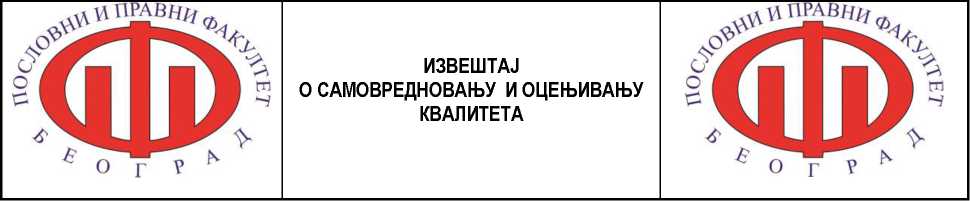 УНИВЕРЗИТЕТ„МБ“
ПОСЛОВНИ И ПРАВНИ ФАКУЛТЕТБ Е О Г Р А ДБрој: N-23/1/2 Б Е О Г Р А ДИЗВЕШТАЈ О САМОВРЕДНОВАЊУИ ОЦЕЊИВАЊУ КВАЛИТЕТА СТУДИЈСКОГ ПРОГРАМА ,,МАС
ПОСЛОВНО ПРАВО“ ПОСЛОВНОГ И ПРАВНОГ ФАКУЛТЕТАУНИВЕРЗИТЕТА МБНапомена: Извештај почиње са Стандардом 4: Квалитет студијскиог програма без општих
стандарда (Стандард 1, 2, 3, 6 и 12), који су представљени у Извештају о самовредновању Установе.Стандарди који су заједнички за цео Пословно правни факултет и које је неприродно одвајати и
парцијапно представљати за МАС Пословно право у наслову су означени: - заједнички за Установу истудијски програм МАС Пословно правоДана 24.03.2021.године.је уписан у регистар Привредног суда у Београду 4Фи 77/2021 под
називом Посповни и правни факуптет Универзитета “МБ“ у Београду)БеоградПословни и правни факултет, Универзитет „МБ“ БеоградКраља Петра I 372, 11400 Младеновац, Република Србија, Тел: +381 (11) 823 24 27САМОВРЕДНОВАЊЕ И ОЦЕЊИВАЊЕ КВАЛИТЕТА СТУДИЈСКОГ ПРОГРАМА ,,МАС
ПОСЛОВНО ПРАВО“ ПОСЛОВНОГ И ПРАВНОГ ФАКУЛТЕТА УНИВЕРЗИТЕТА МБСАДРЖАЈУводОсновни подаци:Уводна табелаБрој наставника и сарадникаЛиста студијских програмаКатегорије за вредновање и квантификовањеСтандард 4: Квалитет студијског програма Стандард 5: Квалитет наставног процесаСтандард 6: Квалитет научноистраживачког, уметничког и стручног рада Стандард 7: Квалитет наставника и сарадника Стандард 8: Квалитет студенатаСтандард 9: Квалитет уџбеника, литературе, библиотечких и информатичких ресурса Стандард 10: Квалитет управљања високошколском установом и квалитет ненаставне подршке Стандард 11: Квалитет простора и опреме Стандард 12: Финансирање - УстановаСтандард 13: Улога студената у самовредновању и провери квалитета Стандард 14: Систематско праћење и периодична провера квалитетаСписак свих анкета Коришћен софтвер за анкетеИзвештаји и анализе о резултататима свих анкета и предлагање корективних мера 2018/ 2019, 2019./2020, и 2020/2021 год.Напомена:Отварајући сваки појединачни стандард, и пратећи кроз стандард табеле и прилоге моћи ће да се прати испуњеност сваког стандарда. Тражени документ се отвара тако што се курсор доведе на плаво обележени и подвучени назив и истовремено притисне на типку С1г! и леви тастер миша.УВОДПословни и правни факултет Универзитета "МБ" са Академијом класичног сликарства је суоснивач Универзитета МБ. Универзитет МБ је добио дозволу за рад 612-00-0820/2020-06 од 02.12.2020.године.Пословни и правни факултет, Универзитет „МБ“ БеоградКраља Петра I 372, 11400 Младеновац, Република Србија, Тел: +381 (11) 823 24 27Пословно правни факултет, Универзитета „МБ" Београд са седиштем у Београду од свог оснивања је био у саставу Универзитета Унион "Никола Тесла". Дана 24.03.2021.године је уписан у регистар Привредног суда у Београду 4Фи 77/2021 под називом Пословни и правни факултет, Универзитета "МБ" у Београду.Пословни и правни факултет (у даљем тексту: ППФ или Факултет), Универзитета „МБ" од свог оснивања има дефинисану Стратегију обезбеђења квалитета и увек је тежио испуњавању високих стандарда у погледу квалитета наставно- научног рада и ненаставних активности како на нивоу установе тако и појединачно за сваки акредитовани програм који се реализује на установи.Квалитет студијских програма обезбеђује се: утврђивањем и правовременим дефинисањем, систематским праћењем и континуираним усавршавањем сваког појединог студијског програма који реализује Факултет и његове усклађености са Стратегијом квалитета, а нарочито: структуре и садржаја студијског програма у погледу односа општеакадемских, научно-стручних и стручно- апликативних предмета, радног оптерећења студената израженог у ЕСПБ бодовима, исхода и квалификација које добијају студенти када заврше студије, могућности за запошљавање и даље школовање; савремености и међународне усаглашености студијских програма, услова уписа студената, оцењивања и напредовања студената.На основу Закона о високом образовању ("Сл. гласник РС", бр. 88/2017, 73/2018, 27/2018 - др. закон и 67/2019, 6/2020 - др.закони, 11/2021 - аутентично тумачење, 67/2021 ј 67/2021 - др.закон), Правилника о стандардима за самовредновање и оцењивање квалитета високошколских установа и студијских програма („Службени гласник РС", бр. 13/2019 од 28.02.2019.), Правилника о стандардима и поступку за спољашњу проверу квалитета високошколских установа („Службени Гласник РС" бр. 13/2019 од 28.02.2019. године), Правилника о стандардима и поступку за акредитацију високошколских установа („Службени Гласник РС" бр. 13/2019 од 28.02.2019, 1/2021 од 11. 01. 2021, 19/2021 од 5.03. 2021 године) и Статута Факултета, ППФ је донео Правилник о самовредновању и оцењивању квалитета. Правилник је потпуно усклађен са наведеним Стандардима за оцењивање квалитета високошколских установа, прописаним од стране Националног савета за високо образовање на основу којих је и спроведен поступак самовредновања ППФ. Применом наведених законских и подзаконских аката као и Правилниника о самовредновању и оцењивању квалитета ППФ, изграђен је систем квалитета који омогућава систематско праћење утврђивање и спровођење корективних мера за унапређење квалитета на ППФ.Субјекти обезбеђења квалитета су посвећени систематском праћењу и унапређењу квалитета у свим областима. Своја права и обавезе у обезбеђењу квалитета ови субјекти остварују у свакодневном раду и кроз учешће у раду органа Факултета. ППФ је у обавези да спроводи самовредновање у периоду од највише три године, а у контроли квалитета студијског програма неопходно је да буде обезбеђена активна улога студената и њихова оцена квалитета програма.Комисија за обезбеђење квалитетаПредседник комисије је одговоран за планирање, координацију и организацију рада Комисије. Комисија за обезбеђење квалитета се бави следећим пословима:Планира и анализира поступке вредновања целокупног система високог образовања и научноистраживачког рада на Факултету и управља тим поступцима; Стара се о унапређењу и развоју квалитета студијских програма, наставе и услова рада; Разматра извештај о самовредновању на предлог лица задуженог за квалитет;Усваја корективне мере на предлог лица задуженог за квалитет; На захтев Комисије за акредитацију доставља информације о поступку и резултатима самовредновања, као и друге податке од значаја за оцену квалитета; иПословни и правни факултет, Универзитет „МБ“ БеоградКраља Петра I 372, 11400 Младеновац, Република Србија, Тел: +381 (11) 823 24 276. Припрема предлоге за измену и допуну Правилника о самовредновању и оцењивању квалитета. Обавља и друге послове из своје надлежности у складу са Статутом и Правилником.Листа чланова комисије за контролу квалитетаЛице задужено за квалитетННВ Факултета именује лице одговорно за квалитет (председник комисије за контролу квалитета). Лице одговорно за квалитет је задужено да се сви стандарди квалитета и поступци за обезбеђење квалитета систематски спроводе, анапизирају, презентирају декану Факултета, Комисији за обезбеђење квалитета, ННВ и Савету Факултета у зависности од врсте процеса који је предмет самовредновања. Оно је одговорно за јавно објављивање резултата на меб страни Факултета, огласној табли, и изради пубикације у зависности од врсте процеса чији се квалитет оцењује.Лице задужено за квалитет на Факултету одговорно је за дефинисање предлога корективних мера и њихово спровођење.Руководство Факултета и Комисија за обезбеђење квалитета стално надзиру реализацију наставног процеса, односно, на основу резултата добијених применом упитника за вредновање квалитета наставе, испита, успешности студија, квалитета уџбеника и других наставних средстава, утврђују програм унапређења и континуираног побољшања квалитета.Студенти се редовно и систематски анкетирају како би се и на тај начин добила информација да ли се постављени стандарди у наставном и ненаставном процесу поштују.Комисија за обезбеђење квалитета спроводи поступак самовредновања Установе и студијских програма и сачињава извештај о самовредновању и оцењивању квалитета. У поступку самовредновања, Комисија за обезбеђење квалитета је организовала и спровела анкетирање студената, дипломираних студената, наставног и ненаставног особља, послодаваца/представника идр. према унапред припремљеним и усвојеним анкетама.Са становишта испуњења квалитета, Извештајем о самовредновању и оцењивању квалитета студијског програма МАС Пословно право су критички разматрани сви аспекти релевантни за квалитет студијског програма почевши од анализе њихових недостатака и предности у погледу квалитета, до предлога корективних мера и активности у циљу отклањања уочених слабости.При оцењивању испуњености стандарда квалитета у складу са Правилником, примењени су стандарди и поступци самовредновања и оцењивања квалитета Факултета, при чему су коришћене оцене: квалитет не задовољава (оцена до 5); квалитет делимично задовољава (оцена од 5 до 6), квалитет задовољава, али уз могућност побољшања (оцена од 6 до 7,5) и квалитет задовољава у потпуности (од 7,5 до 10).Пословни и правни факултет, Универзитет „МБ“ БеоградКраља Петра I 372, 11400 Младеновац, Република Србија, Тел: +381 (11) 823 24 27У првој фази поступка самовредновања и оцењивања квалитета студијског програма МАС Пословно право Комисија за обезбеђење квалитета је утврдила критеријуме, изворе података, индикаторе и инструменте за прикупљање података, док је у другој фази извршена обрада и анализа података и сачињени су извештаји о резултатима. У трећој фази сачињен је Извештај о самовредновању и оцењивању студијског програма МАС Пословно право за трогодишњи период 2018/2019, 2019/2020 и 2020/2021. академску годину.Извештај о самовредновању самовредновању и оцењивању студијског програма МАС Пословно право је израђен на основу Извештаја о самовредновању и оцени кавитета Установе и садржи три дела:У првом делу су дати основни подаци факултета.У другом делу у оквиру сваког стандарда дат је опис тренутне ситуације и извршена анализа и процена тренутне ситуације с обзиром на претходно дефинисане циљеве, захтеве и очекивања, са једне стране, и анализа слабости и повољних елемената (ЗМОТ) са друге стране.У трећем делу приказана је укупна оцена испуњености свих стандарда са предлогом будућих мера.У прилогу су приказани сви прилози на основу којих је сачињен Извештај о самовредновању.Пословни и правни факултет, Универзитет „МБ“ БеоградКраља Петра I 372, 11400 Младеновац, Република Србија, Тел: +381 (11) 823 24 27САДРЖАЈОСНОВНИ ПОДАЦИ: ПОСЛОВНИ И ПРАВНИ ФАКУЛТЕТ, УНИВЕРЗИТЕТ „МБ“, БЕОГРАД УВОДНА ТАБЕЛА ФАКУЛТЕТАПословни и правни факултет, Универзитет „МБ“ БеоградКраља Петра I 372, 11400 Младеновац, Република Србија, Тел: +381 (11) 823 24 27Напомена: Табеле и Прилози су дати за стање које је било на крају 2019. године.САДРЖАЈБрој наставника: Пословни и правни факултет: Софтвер НАТ 2019 стр. 3 Број наставника: Пословни и правни факултет: Софтвер НАТ 2019 стр. 3Број сарадника: Пословни и правни факултет: Софтвер НАТ 2019 стр. 3)Пословни и правни факултет, Универзитет „МБ“ БеоградКраља Петра I 372, 11400 Младеновац, Република Србија, Тел: +381 (11) 823 24 27САДРЖАЈКАТЕГОРИЈЕ ЗА ВРЕДНОВАЊЕ И КВАНТИФИКОВАЊЕКАТЕГОРИЈЕ ПРОЦЕНЕб - б1гепдМ: Предности М - Меакпезз: Слабости 0 - Оррог1ипШез: Могућности Т - ТИгеа1з: Претње - ОпасностиКВАНТИФИКАЦИЈА ПРОЦЕНЕ (ПО КАТЕГОРИЈАМА)САДРЖАЈПословни и правни факултет, Универзитет „МБ“ БеоградКраља Петра I 372, 11400 Младеновац, Република Србија, Тел: +381 (11) 823 24 27Стандард 4: Квалитет студијског програмаКвалитет студијског програма обезбеђује се кроз праћење и проверу његових циљева, структуре, радног оптерећења студената, као и кроз осавремењивање садржаја и стално прикупљање информација о квалитету програма од одговарајућих друштвених институција.1. Опис4.1. Са циљем да се омогући оцена квалитета студијског програма МАС Пословно право, ППФ врши разноврсне активности, укључујући и следеће:Спровођење анкета, путем којих се од послодаваца, представника Националне службе за запошљавање и других релевантних организација редовно прибављају повратне информације о квалитету студија и студијског програма;Укључивање студента у процес оцењивања квалитета студијског програма;Упоређивање, анализа и осавремењавање курикулума студијског програма, како би се студенти усмерили на иновативност, дедуктивни начин истраживања и примену стечених знања и вештина у практичне сврхе.Константним радом на подизању квалитета свог односа са студентима, родитељима, послодавцима и јавности уопште, ППФ је кроз постављање интерактивног веб-сајта створио услове за приступ информацијама које су неопходне за процес студирања и стицање дипломе одређеног нивоа образовања. Како би се обезбедио адекватан ниво квалитета студијског програма МАС Пословно право, у систем рада су уведене посебне процедуре за одобравање, праћење, контролу и оцену студијских програма.Основни циљ наведених процедура јесте редовно и систематско проверавање и ревидирање: циљева студијског програма МАС Пословно право и његове усаглашености са основним задацима и циљевима рада ППФ;структуре и садржаја студијског програма МАС Пословно право у погледу односа опште академских, теоријскометодолошких, научно стручних и стручно-апликативних дисциплина;оптерећења студената изражено кроз ЕСПБ;исхода и оспособљености студенти када заврше студијебило да ступају у радни однос или теже даљем образовању.Такође, све информације о студијском програму МАС Пословно право су доступни јавности путем интернет странице ППФ: Мр://№№№.рр1:.ес1и.г$/. Постојећа структура МАС Пословно право резултат је претходно извршене акредитације. У том смислу, треба имати у виду да су одређени резултати евалуације, везани за старе курикулуме чији поступак измене и реакредитације је тренутно у току. У погледу обима и структуре новог студијског програма МАС Пословно право, није дошло до значајних промена у „софтверској" димензији излазних резултата, већ више до организационих и „хардверских" промена у систему пословања ППФ. Од прве акредитације 2014.године, ППФ редовно и систематски проверава и прати циљеве својих студијских програма и њихову усклађеност са основним задацима и циљевима установе. Ове активности спроводе организоване комисије, као и представници студената укључени у рад органа управљања ППФ.	Пословни и правни факултет, Универзитет „МБ“ БеоградКраља Петра I 372, 11400 Младеновац, Република Србија, Тел: +381 (11) 823 24 274.2. Праћење и провера студијског програма МАС Пословно правоНа основу одредби Правилника о начину и поступку обезбеђења и самовредновања квалитета на ППФ, Савет ППФ доноси акциони план (Програм) реализације процеса провере квалитета за одређену школску годину. Њиме је уређена методологија самовредновања „излазних" резултата студијског програма, наставног процеса и општих услова рада на ППФ. Важан циљ, вредновање педагошког рада наставника, постиже се кроз прикупљање ставова студената о квалитету наставног процеса на студијском програму, а што се чини ради редовног праћења реализације стратегије квалитета у овом домену функционисања институције. Евалуација педагошког рада наставника и сарадника у настави од стране студената обавља се у зимском и летњем семестру понаособ или једном годишње за оба семестра. Она се спроводи кроз анкету, путем упитника израђеног за сваки предмет и предметног наставника, а кроз серију изабраних питања на основу којих их студент оцењује. У случају да резултати евапуације показују ванредно ниске или неуобичајено високе вредности, Комисија за обезбеђење квапитета утврђује могуће разпоге и предузима мере за остваривање ппанираних ипи очекиваних резуптата. Евапуација рада наставника и сарадника у настави само је један од сегмената процеса оцењивања који се обавља на ППФ. Остапе сегменте интегрисане евапуације чине: евапуација научно-истраживачког рада наставника и сарадника, учешће у пројектима, учешће у промоцији, оцена наставника од стране управе ППФ, као и међусобне оцене наставника. Све ове оцене се пондеришу и добија се интегрисана оцена свеукупног рада наставника и сарадника на ППФ. Без обзира на добре оцене које је наставно особље постигпо у посматраном периоду извештавања, неопходно је предузети мере подстицаја професора, сарадника и асистената на активнији однос са студентима у циљу повећања квапитета рада. Након претходног процеса самовредновања устапипи смо праксу да се стапно запажемо за унапређење квапитета односа на релацији професор - студент, што је постигнуто кроз повећање броја часова консултација професора са студентима и менторског рада. Наравно, неопходно је наставити са оваквим настојањима, првенствено кроз повећање компетенција наставног особља, писање стручних радова и учешће на додатним едукацијама. Да би реализација стратегије обезбеђења квапитета ППФ бипа дугорочно одржива, јасно је да се мора заснивати на начепу континуираног, систематског праћења и периодичне провере разпичитих аспеката њиховог рада у пракси. У том смиспу, поред вредновања педагошког рада наставног особља, врпо је важно обезбедити и мониторинг спровођења студијског програма МАС Посповно право на ППФ у домену:квантитета и квалитета простора, опреме и осталих материјално-техничких услова за рад;квалитета уџбеника, приручника и осталих наставних инструмената;организације студијског програма;рада самих студената и њиховог укључивања у систем самовредновања; осталих аспеката рада који су битни за ваљано испуњење мисије, визије и стратешких циљева одржања, али и унапређења квалитета рада Универзитета у будућности.Имајући у виду овако постављене захтеве, у процесу самовредновања користимо дубински интервју кроз фокус групе. За овај приступ смо се опредепипи јер на тај начин сазнајемо ставове студената - непосредних корисника успуга сваке високообразовне институције по посматраним аспектима оцењивања. Он се користи и ради комппементарне провере квапитета наставног процеса, тако што у себи садржи одређена питања која се референтно „наспањају" на поједине аспекте посматраног вида евапуације у пракси. Оцена исхода учења на ППФ је постављена у раван евалуације жељених излазних резултата наставног процеса којаПословни и правни факултет, Универзитет „МБ“ БеоградКраља Петра I 372, 11400 Младеновац, Република Србија, Тел: +381 (11) 823 24 27кореспондира са реализацијом општих и посебних стратешких циљева ове високообразовне институције. Читав систем је постављен на макро и микро управљачком нивоу. На макро нивоу, исходи учења су стављени у функцију обезбеђивања вертикалне и хоризонталне конзистентности студијских програма, али доприносе и процесу комуникације са спољним окружењем, посебно са послодавцима. Наравно, они имају важну улогу у процесу интерне и екстерне евалуације рада ППФ. На макро нивоу исходи студијског програма МАС Пословно право усаглашени су са Националним оквиром квалификација (ћЦр://покз.трп.доу.гв/ ) за ниво 7.1 (мастер студије 240 ЕСПБ+60 еСп)). Класификација квалификација у Националном оквиру квалификација Србије заснована је на међународној стандардној класификацији образовања 13СЕР 2013-! (1п1етаИопа1 31апбагб С1а8б^ТЈса1Јоп о! Ебиса1Јоп) коју је публиковао ^^ЕЗСО.На микро нивоу, детерминисање излазних резултата помаже реализаторима наставног процеса у оквиру студијског програма МАС Пословно право да:утврде шта се очекује од студента да зна, разуме, може да оствари, односно шта се може вредновати као крајњи резултат процеса учења;предоче студентима шта се од њих очекује у току наставног процеса и приликом испитивања;припреме материјале, наставне методе, тестове и друге елементе наставног процеса;побољшају комуникацију о циљевима предмета са интерним и екстерним окружењем;створе ширу слику о исходима студијског програма у оквиру кога изводе наставни процес;установе методе и излазне резултате процеса учења у складу са контекстом студијског програма.За потребе осигурања вертикалне и хоризонталне конзистентности студијског програма МАС Пословно право, на ППФ одређено је пет кључних исхода студирања:Исход 1 - Поседовање теоријског знања из референтне области студијског програма; Исход 2 - Разумевање и вредновање науч(е)них спознаја и стављање у корелацију са глобалним процесима који се одвијају у свету;Исход 3 - Коришћење методолошких приступа у решавању проблемских ситуација;Исход 4 - Примена знања у пракси;Исход 5 - Овладавање техникама тимског рада, комуницирања и другим практичним вештинама.Сваки исход се мора квантификовати у распону од 0 - 3, при чему:0 - не подразумева тај исход;1 - исход заступљен у незнатној мери;2 - исход делимично заступљен;3 - исход потпуно заступљен.Суштина Исхода 1, огледа се у оцени спознаје научних теорија и способности студената да категоризују, класификују и дефинишу појмове из референте области студија.Способност рангирања и имплементације знања у ширем научном контексту, разумевање процеса и трендова развоја пословног права у националним и међународним оквирима у будућности, као и способност критичког погледа „на свет" представљјуа важна опредељења наставног процеса. Због тога је оно формализовано као Исход 2.Оцена обима и квалитета самосталне употребе методолошких метода и техника у поступку решавања проблемских ситуација, као и способност закључивања и стварања нових синтетичких целина на основу прикупљених података током анализе, представља један од суштинских делова процеса студирања и академског погледа на стварност. Ово представља садржај Исхода 3.Способност самосталног савладавања проблема мастер правника у „реалном свету" и изналажење нових (иновативних) решења чини суштину Исхода 4.	Пословни и правни факултет, Универзитет „МБ“ БеоградКраља Петра I 372, 11400 Младеновац, Република Србија, Тел: +381 (11) 823 24 27Имајући у виду захтеве послодаваца да запошљавају стручњаке који су шире образовани и владају разним вештинама, које не морају да буду у чврстој вези са ужестручним знањима везаним за студијски програм МАС Пословно право, ППФ је у наставни процес укључио и стицање способности рада у тиму, (не)вербалног изражавања и других вештина које јачају персоналне квалитете студената. Излазни резултати овог сегмента студирања евалуирају се преко Исхода 5.Посматрани сет исхода ставља се у корелацију са активностима студената на основу којих се и врши крајње оцењивање њиховог рада у току семестра. Праћење и евалуација рада студената врши се на основу оцењивања следећих активности којима се таргетирају жељени исходи студијског програма МАС Пословно право:учествовање студената у процесу наставе и реализације стручне праксе, као и израда:а. пројекта;в. самосталног истраживања;израда и одбрана мастер радаОдобравање, праћење и контрола програма студија.Имајући у виду захтеве Стандарда 4 којим се уређује и прати систем квалитета студијског програма, високошколска установа има дужност да редовно и систематски проверава: циљеве студијског програма и њихову усклађеност са основним задацима и циљевима високошколске установе;структуру и садржај студијског програма у погледу односа опште академских, научностручних, стручно-уметничких и стручно-апликативних дисциплина;радно оптерећење студената мерено ЕСПБ; исходе и стручност које студенти стичу када заврше студије, као и могућности запошљавања и даљег школовања.У том смислу, задатак руководиоца студијског програма МАС Пословно право је да непрекидно осавремењава садржај курикулума и његову упоредивост са курикулумима одговарајућих страних високошколских установа. Важан инструмент у том процесу је мапирање предмета. У оквиру микро управљачког нивоа, сви носиоци наставних предмета су дужни да направе својеврсну матрицу у којој су, поред исхода студирања и облика активности уз помоћ којих ће се вршити оцењивање студената, назначили и:Конкретну врсту активности или рада који ће се применити у посматраном процесу;Циљану област учења;Метод оцене;Структуру бодова.Носиоци наставног предмета морају измерити и оптерећење студената на свом предмету, узимајући у обзир све активности које треба реализовати на студијском програму и изван њега, да би се постигли планирани исходи учења. У том смислу, користи се систем ЕСПБ бодова којим се утврђује количина времена која је студентима потребна да би извршили све обавезе везане за наставу и учење (присуство предавањима, самостални истраживачки рад -СИР, стручна пракса, израда мастер рада и сл.), а које су потребне да би се постигли очекивани исходи (резултати) учења. У просеку, износ радног оптерећења студента у току мастер студија које трају два семестра односно годину дана је 60 бодова. Још у процесу акредитације, носиоци предмета имали су обавезу да измере ангажовање студената. Студенти су били упитани за временско трајање активности које су им биле потребне у процесу испуњавања предиспитних и испитних обавеза на предмету. На основу добијених резултата одређен је систем ЕСПБ бодовања, где се налазе групе предмета - од са 7 до са 12 ЕСПБ бодова. На конкретном примеру једног предмета из сваке области одговарајућегПословни и правни факултет, Универзитет „МБ“ БеоградКраља Петра I 372, 11400 Младеновац, Република Србија, Тел: +381 (11) 823 24 27научног поља, дат је опис свих активности учења потребних за достизање очекиваних исхода учења (време проведено на активностима које директно води наставно особље, време проведено у самосталном раду, време потребно за припрему за проверу знања и време обухваћено самом провером знања), кроз удео ових активности у укупној вредности ЕСПБ за дати предмет. Процену оптерећења студената на предмету врше наставници приликом припреме курикулума за акредитацију, а преиспитују је и при евентуалним мањим модификацијама које су могуће на почетку сваке школске године. Приликом ове процене полази се од спецификације предмета и плана извођења наставе на предмету, одређује се календар провера знања и начин утврђивања коначне оцене, а затим се процењује време потребно за све студентске активности и утврђује веза са бројем ЕСПБ за тај предмет.Повратне информације од привредних и пословних представникаУ посматраном периоду ППФ је остварио тесну сарадњу са домаћим и страним привредним друштвима. Сарадња са привредним и пословним представницима се обавља у обостраном интересу. ППФ на тај начин може да осавремени наставни програм и подигне квалитет наставног процеса, док са друге стране привредни и пословни представници могу да добију приступ квалитетној понуди високо образоване радне снаге. Студенти МАС Пословно право имају могућност да обаве стручну праксу у току студирања у одговарајућим привредним друштвима, са становишта студијског програма који студирају, а што им омогућава да стечено знање примене у решавању практичних проблема. На тај начин, студенти се упознају са могућностима имплементације савремених научних достигнућа у пословне процесе. Након обављене праксе, студенти изражавају своје задовољство или незадовољство стеченим искуством и практичним знањем, што омогућава унапређење сарадње ППФ са привредним и пословним представницима. Такође, ППФ врши анкетирање привредних и пословних представника у којима су студенти МАС Пословно право обавили стручну праксу, чиме се стиче увид у потребе које представници имају у погледу високо образованог кадра. Привредни и пословни представници имају изузетно важну улогу у организовању стручних и научних скупова на ППФ, на којима годинама редовно учествују. На тај начин, односно кроз континуирану едукацију запослених у привредним и пословним организацијама, шири се и доказује значај науке, као и веза између науке и њене практичне примене у пословној пракси. ППФ је у посматраном периоду био организатор научних скупова: на којима су представници привреде и пословања из Републике Србије и окружења узели учешће на панел дискусијама и изнели практичне предлоге у погледу унапређења пословања привредних друштава. Са друге стране, студенти МАС Пословно право су имали прилику да се упознају са проблемима савременог пословања и остваре директан контакт са привредом. Такође, у посматраном периоду организовали су се округли столови на актуелне теме са представницима привреде који се рачунају као континуирана едукација стручњака из одређене области (нпр. Компанијско право, Финансијско корпоративно правом, Преаво конкуренције итд). Професори су узели учешће у реализацији предавања и промовисању пројеката на којим учествују.Учешће студената у осигурању квалитета студијског програма МАС Пословно правоНа ППФ, студенти су укључени у рад ППФ посредством представника које бирају, а који су укључени у процес управљања ППФ. Поред тога, студенти учествују у скоро свим активностима самовредновања и унапређења квалитета студијског програма МАС Пословно право, али и извођења наставе на истом. Оцењивање квалитета студијског програма МАС Пословно право је активност у којој је њихова улога веома важна јер доприносе да ППФ добија повратне информације које су од непроцењивог значаја за подизање квалитета наставног плана. Наиме, студенти путем анкета имају могућност да изразе своје задовољство или незадовољство наставним планом, као и да предложе мере за подизање његовог квалитета. СтудентскиПословни и правни факултет, Универзитет „МБ“ БеоградКраља Петра I 372, 11400 Младеновац, Република Србија, Тел: +381 (11) 823 24 27парламент је представнички орган студената свих студијских програма, који на тај начин остварују своје право на учешће у процесу самовредновања. Поред осталих, Студентски парламент обавља активности везане за оцену квалитета наставног плана студијског програма МАС Пословно право, учествује у његовој реформу и оцени ефикасности.Савременост курикулумаРедовно се врши провера усклађености студијског програма МАС Пословно право и курикулума предмета са студијским програмима других високообразовних установа из иностранства и ефектима по домаћој привреди. Тиме се повећава квалитет наставног плана, али и омогућава неометан процес међународног признавања диплома које Универзитет издаје. Поред тога, наставни курикулуми се унапређују инкорпорирањем савремених научних достигнућа из области пословног права. У том смислу, ППФ има развијену комуникацију са домицилним и иностраним привредним друштвима, као потенцијалним изворима информација који доприносе осавремењавању курикулума студијског програма МАС Пословно право. Услед високог нивоа конкуренције, привредна друштва су присиљена да осавремењавају начин рада, производње и пружања услуга, примењујући најновија научна и технолошка достигнућа. Са друге стране, ППФ жели да одговори на тражњу привредних друштава за адекватно образованим кадром, мастер правницима који ће бити упознати са савременим научним достигнућима и унапредити пословање које подразумева њихову примену. Наставници и студенти упознати су са дефинисаним захтевима које завршни рад (кроз студијско истарживачки рад, практична истраживања и пословне вештине) треба да испуни, посебно у погледу академске методологије, формалних аспеката, практичне оријентације и критеријума оцењивања.Подстицај студената на стваралачки и истраживачки радНа студијском програму МАС Пословно право ППФ су у посматраном периоду спроведене различите активности како би се студенти подстакли на стваралачки и истраживачки рад. Услов за даљи развој и подстицање студената на стваралачки и истраживачки рад јесте увођење савремених техника рада и средстава у наставни процес, али и ангажовање савременог образовног и наставног кадра. На тај начин студенти се мотивишу да учествују у различитим научним пројектима и писању научних радова. Анализирањем успеха студената врши се одабир студената који су остварили најбоље резултате након завршетка мастер студија. На основу прецизних података о ангажовању и резултатима рада најуспешнијих студената, ППФ сваке године расписује конкурс за стипендирање студената на свим нивоима, чиме се даље мотивише њихов развој и напредак у стручном и стваралачком смислу. Изузетна пажња посвећена је мастер студентима који намеравају да наставе школовање на докторским студијма, како би у току савладавања наставног плана МАС Пословно право остварили квалитетне резултате научно-истраживачког рада као основу за докторске академске студије. У посматраном периоду, студенти су на располагању имали приступ светским базама научних радова, књига и монографија. Наставно особље и други научноистраживачки кадар подстиче студенте у смеру научноистраживачког рада кроз организацију различитих врста додатне наставе, семинара и научних скупова. У посматраном периоду, ППФ је био организатор пет тематских научних конференција, и то: Менаџмент, Право, и Зитех. Студенти МАС Пословно право имали су прилику да уз помоћ наставног особља факултета, као ментора при дефинисању тема, узму учешће у научним скуповима. У оквиру припрема за конференције са тематским областима из области права формира се студентска секција где се студенти охрабрују да пишу своје прве научне радове и тако подстичу на научни допринос и оснажују за наставак студија на докторским академским студијама. На тај начин, студенти МАС Пословно право ППФ су били подстакнути да се даље развијају у правцу научног рада и презентовањаПословни и правни факултет, Универзитет „МБ“ БеоградКраља Петра I 372, 11400 Младеновац, Република Србија, Тел: +381 (11) 823 24 27резултата рада из различитих ужих правних научних области.4.7. Услови за стицање академског звањаНа ППФ јасно су дефинисани услови за стицање академског звања. Наставно особље је информисано о томе које услове је неопходно испунити, како би стекли одговарајуће звање. Услови за стицање академског звања покривају различите области академског рада, укључујући квалитет извођења наставе, као и активности наставника ка широј друштвеној заједници. Позитивна евапуација рада наставника од стране студената користи се као један од услова за стицање академског звања, у складу са правилником који регулише избор наставника и сарадника на ППФ. Поред тога, надлежна комисија оцењује учешће наставног кадра у међународној сарадњи и промоцији ППФ на другим међународним академским установама. За сва научна поља прописана су правила категоризације научних радова, са којима је упознат наставни кадар. Наставник мора имати одговарајући број објављених радова у међународним и домаћим часописима одређене категоризације, како би био изабран у адекватно академско звање. Поред тога, комисија врши оцену учешћа наставног кадра у органима управљања ППФ и развоју и подизању квалитета наставног процеса уопште. Прописани су јасни услови које наставник треба да испуни да би могао да предаје или буде именован за ментора на докторским студијама. Поменути услови се односе на неопходан број бодова за написане и објављене радове у међународним и домаћим часописима адекватне категоризације. Примереност услова за стицање академског звања се редовно проверава и осавремењује, како би ниво квалитета наставног особља био одговарајући и унапређен. Поред тога, услови за стицање академског звања се упоређују са условима осталих домаћих и иностраних академских институција. Наставно особље се мотивише да наведене услове испуни, чиме се омогућава подизање квалитета наставног особља и посредно квалитета извођења наставе. Посебна пажња је посвећена праћењу селекцији и мотивацији студената МАС Пословно право да се укључе у академски рад, чиме се подмлађује наставни кадар.Алумни АсоцијацијаППФ основао је Алумни Асоцијацију са циљем да окупи све бивше студенте ППФ како би одржао контакт са својим дипломцима који сада граде успешне каријере у земљи и у свету. Оваква вид повезивања пружа бројне могућност за размену искустава, знања, пословних контакта између алумниста, али такође отвара могућност за пренос знања и искуства бивших студената МАС Пословно право на студенте чије школовање је у току. Једном годишње се организује Алумни скуп где се окупљају дипломирани студенти, мастер правници а данас успешни, млади професионалци, руководиоци и лидери у приватним компанијама и јавним институцијама.2. 8МОТ (Снаге, Слабости, Могућности и Претње) анализа квалитета студијског програма МАС Пословно правоЗа потребе састављања Извештаја о самовредновању и оцењивања квалитета спроведена је ЗМОТ анализа студијског програма МАС Пословно право .У изради ЗМОТ анализе учествовали су запослени професори, сарадници, као и представници студената. Имајући у виду специфичности студијскиог програма МАС Пословно право, учесници ЗМОТ анализе имали су потпуну слободу у сагледавњу унутрашњих и спољашњих фактора.Приликом израде ЗМОТ анализе студијског програма МАС Пословно право разматрани су сви стандарди, осим општих (Стандард 1, 2, 3 и 12).	Пословни и правни факултет, Универзитет „МБ“ БеоградКраља Петра I 372, 11400 Младеновац, Република Србија, Тел: +381 (11) 823 24 27Стандард 4. Квалитет студијског програма МАС Пословно правоУНУТРАШЊИ ФАКТОРИСнаге:Постоји интересовање наставног особља за унапређење знања и каријере студената (+++)Школовање студената са могућношћу њиховог запошљавања у привредним друштвима, јавним предузећима и државним институцијама (+++)Добро осмишљени садржаји предмета у складу са исходима учења (+++)Програми предмети се континуирано осавремењују (+++)Добра доступност информација о студијском програму МАС Пословно право (++)Подстицање студената на научно-истраживачки рад и квалитетну израду завршног мастер рада (+) СлабостиНедовољна повезаност са тржиштем рада (++)Недовољно брзо осавремењивање и неизвесност остваривања стручне праксе због инертности привредних субјеката (++)Непотпуна информисаност о свршеним студентима, односно немогућности систематскг праћења резултата рада и примене вештина и способности стечених током школовања мастер правника након запошљавања (++)Непостојање ефикасног система праћења каријерног напредовања мастер правника и добијања повратних информација (+++)СПОЉАШЊИ ФАКТОРИ МогућностиУнапређење поступка праћења квалитета реализације предмета на студијском програму МАС Пословно право (++)Више наглашавање значаја реализације стручне праксе (+++)Ангажовање наставника на већој повезаности и усклађивању наставних програма предмета ради обједињавања већег знања и бољих вештина (+++)ПретњеОдлазак наших студената на друге факултете после завршетка МАС (+)Немогућност извођења наставе на студијском програму због генерално недовољног броја компетентних наставника у Републици Србији (+)Недовољна заинтересованост привредних субјеката за реализацију стручне праксе (++)Непостојање ефикасне политике запошљавања кадрова на нивоу државе (+) Негативни демографски трендови који се односе на смањење укупне студентске популације и незаинтересованост свршених студената ОАС за наставак школовања на МАС и ДАС (++)Стандард 5. Квалитет наставног процеса на студијском програму МАС Пословно правоУНУТРАШЊИ ФАКТОРИСнагеВисока компетентност наставника и сарадника (+++)Наставници углавном захтевају интеракцију и активно учешће студената у настави, у спровођењу самамосталног истраживачког рада и изради завршног мастер рада (++)Посвећеност наставном процесу (+++)Могућност сталних консултација са наставним особљем доприноси квалитету наставног процеса 	(+++.Пословни и правни факултет, Универзитет „МБ“ БеоградКраља Петра I 372, 11400 Младеновац, Република Србија, Тел: +381 (11) 823 24 27Студентски парламент обезбеђују учешће студената у организовању и унапређењу наставе зарад побољшања њеног квалитета (++)СлабостиНедовољна употреба стране стручне литературе и застареле презентације на неким предавањима (++)Мања посећеност студената МАС Пословно право релизацији стручне праксе и научно- истраживачком раду (+)Недовољно развијена свест код наставног особља и студената МАС Пословно право о значају остваривања вишег квалитета наставе (++)СПОЉАШЊИ ФАКТОРИ МогућностиУнапређење самосталног рада студената МАС Пословно право на реалним проблемима из правне праксе (++)Увођење предавања онлине или преко електронских платформи, у условима када је класична настава неизводљива и недоступна (+)Учешће у програмима који додатно подстичу компетенције наставника и сарадника (++)Учешће компететних сарадника из привреде у циљу унапређења наставе на стручним предметима (+)ПретњеНеодговарајући приступ неких наставника доводи до незаинтересованости студената за даљи рад (+)Неуједначено предзнање студената што може неповољно утицати на наставни процес (++)Недостатак младог наставног кадра због досадашње политике запошљавања (+++)Одлазак младог наставног кадра у иностранство (+++)Стандард 6. Квалитет научноистраживачког и стручног рада на МАС Пословно правоУНУТРАШЊИ ФАКТОРИСнагеКомпетентност и стручност наставника (+++)Велики број објављених радова у домаћим и страним часописима као и оних са 30! листе (++)Велики спектар могућности при одабиру тема научноистраживачког рада (++)Брига о научноистраживачком подмлатку, посвећеност ментора при раду са студентима (+++)Резултати научноистраживачких радова представљају се на различитим научним конференцијама, конгресима и симпозијумима, учешћем на овим догађајима подстиче се и научноистраживачки рад студената (++)СлабостиНеадекватно вредновање студената који се одлуче за научноистаживачки рад (++)Незаинтересованост неких наставника да присуствују конференцијама на којима студенти излажу своје радове (+)Недовољна усклађеност научноистраживачког рада и пројеката сарадње са друштвом и привредом (+++)Непримењивање резултата истраживања у наставни процес (++)Недовољна упућеност студената везана за опрему које факултет поседује, као и научна	истраживања која се спроводе у оквиру Факултета (++)	Пословни и правни факултет, Универзитет „МБ“ БеоградКраља Петра I 372, 11400 Младеновац, Република Србија, Тел: +381 (11) 823 24 27СПОЉАШЊИ ФАКТОРИ МогућностиУпознавање студената са основама научноистраживачког рада професора како би и сами били подстакнути на научни рад у оквиру студијског програма МАС Пословно право на Факултету (+++)Финансирање научноистраживачког усавршавања студената у земљи и иностранству (различити курсеви, обуке, сарадња на пројектима...), као и такмичења студената на разним манифестацијама (++)Унапређење међуакадемске сарадње у научноистраживачким пројектима (+++)Веће укључивање научноистраживачког рада у наставни процес (+++) Тежиште ка истраживањима која су практично применљива, тј. за која постоја јасна потреба на тржишту (+++)ПретњеМање интересовање студената за научноистраживачки рад због њихове необавештености и неприпремљености (++)Потенцијални губитак научно-истраживачког кадра због одласка у иностранство и привреду (++)Нетранспарентност критеријума и административне подршке за учешће у међународним пројектима (+++)Стандард 7. Квалитет наставника и сарадника на МАС Пословно правоУНУТРАШЊИ ФАКТОРИСнагеКомпетентност и стручност наставника (+++)Наставници подстичу на критичко и правничко размишљање (+++)Високи критеријуми и јавност поступка избора наставника и сарадника (++)Професори користе примере из правне праксе (+++)Након завршетка семестра студенти МАС Пословно право су анкетирани у циљу добијања мишљења (оцена) о педагошком раду наставника, квалитету одржаних предавања и сл (++)СлабостиНедостатак наставног подмлатка и дугорочне стратегије запошљавања подмлатка (++)Неодговарајући педагошки приступ неких наставника студентима (++)Недовољан број иновација и инвентивног рада (+++)Незадовољавајући ниво сарадње са привредом (+++)Недовољно запошљавање младих наставника и сарадника (+++)Недовољно уважавање мишљења студената о раду наставника и сарадника (++)СПОЉАШЊИ ФАКТОРИМогућностиКористити модерније методе предавања, са више студија случаја из праксе (++)Посвећеност наставника организовању ваннаставних активности студената, као што су различита такмичења, конференције, курсеви, обуке и сл. (++)Значајно веће запошљавање младих наставника и сарадника (+++)Увођење система оцењивања наставе који би био видљив и студентима и наставницима (++)Веће ангажовање професора ради приближавања теоријског дела наставе његовој практичној примени (++)Селекција подмлатка током мастер и докторских студија (+)	Пословни и правни факултет, Универзитет „МБ“ БеоградКраља Петра I 372, 11400 Младеновац, Република Србија, Тел: +381 (11) 823 24 27Већа мобилност наставног кадра и сарадња са другим универзитетима која би резултовала већим квалитетом наставе (+)Претње Одлазак значајног броја најбољих студената на мастер и докторске студије у иностранство, што се завршава њиховим трајним напуштањем Србије (+++)Немогућност запошљавања нових наставника (+++)Финансијска несигурност и неповољне прилике за младе истраживаче (+++)Фаворизовањем публиковања радова у смислу квантитета повећава се опасност да занемари квалитет наставе и рад са студентима (++)Слаба сарадња са привредом у смислу недостатка квалитетних предаваћа са професионалним искуством из области пословног права (++)Стандард 8. Квалитет студената на МАС Пословно правоУНУТРАШЊИ ФАКТОРИСнагеПраћење пролазности студената по предметима уз корективне мере (++)Студенти постижу завидне резултате на нашим и међународним такмичењима (+++)У оквиру Студентског парламента студентима се пружа могућност учешћа у обликовању и спровођењу МАС Пословно право (++)У потпуности поштовање принципа једнакости и равноправности студената укључујући и студенте са посебним потребама, као и јавност и транспарентност пријемних испита (+++)Студентско организовање и активно учествовање студената у студијском процесу (+++)СлабостиКонтинуирано опадање квалитета студената (+) Низак критеријум на пријемном испиту снижава ранг и репутацију факултета (++)Стручна пракса се схвата неозбиљно, одрађује се за неколико дана (++)Циљ дела студената је само диплома, не и што боље знање (+++)Неактивност најбољих студената у раду студентског парламента (++)СПОЉАШЊИ ФАКТОРИМогућностиОдржавање припремне наставе на којој би студенти стекли додатна знања потребна за упис на МАС Пословно право и даље студирање (+)Повећање активности наставника у презентацијама студијског програма МАС Пословно право са циљем привлачења најбољих студената са основних студија (++)Брига о развоју каријере студената кроз Центар за развој каријере Универзитета (++)ПретњеНеактивност и недолазак студената на предавања као и слаб одзив за унапређење истраживачког рада (++)Недовољна мотивисаност студената за активно учествовање у истраживачком раду, припреми пројекта и учешће на тематским конференцијама (++)Опадање угледа факултета због све скромнијег знања и вештина просечног дипломираног мастер правника (++)Непредвидивост образовне политике (+++)Непостојање процене стратешки важних индустријских грана и пословних тенденција (+++)	Пословни и правни факултет, Универзитет „МБ“ БеоградКраља Петра I 372, 11400 Младеновац, Република Србија, Тел: +381 (11) 823 24 27Стандард 9. Квалитет уџбеника, литературе, библиотечких и информатичких ресурсаУНУТРАШЊИ ФАКТОРИСнагеВрло добра покривеност предмета уџбеницима (+++)Квалитетна уџбеници доступни студентима (+++)Књиге са ППФ-а се често користе и на другим факултетима (+)Постоје сајтови на којима се постављају предавања појединих наставника (++)Студентима је путем академске рачунарске мреже омогућен приступ научним часописима и пубикацијама у циљу што боље доступности информација (+++)СлабостиНедовољна средства за додатно осавремењивање и опремање факултета информатичким ресурсима (++)Учење са презентација (++)Поједини изборни предмети нису покривени наменски писаном литературом (+)СПОЉАШЊИ ФАКТОРИМогућностиОмогућити бољи приступ интернету на целом факултета (++)Боље опремљена библиотека (++)За сваки предмет да постоји тачно дефинисана литературе која покрива целокупно градиво +++Модернизовање поступка прегледа садржаја библиотеке са дигиталном базом података која се може претраживати (++)Умрежавање са другим научно-истраживачким институцијама и универзитетима може довести до проширења библиотечког фонда (+)Претње Хиперпродукција уџбеника услед референтних критеријума за изборе наставника у виша звања може довести до смањења квалитета наставног материјапа (+)Стандард 10. Квалитет управљања високошколском установом и квалитет ненаставне подршкеУНУТРАШЊИ ФАКТОРИСнагеДефинисане су надпежности органа управљања и органа посповођења и њихове одговорности (+++)Наставници активно учествују у управљању факуптетом и универзитетом (+++)Јасна организациона структура (+++)СлабостиНедостатак праћења квапитета ненаставног особља (+++)Недостатак техничара у информатичким лабораторијама за спровођење наставних и научно- истраживања (++)Кратак период рада студентске спужбе са студентима (+)Ненаставни (научни) кадар не учествује у органима управљања факупета (++)СПОЉАШЊИ ФАКТОРИМогућностиБоља и потпунија примена интегрисаног система управљања квапитетом, заштитом животне	средине и безбедношћу и здрављем (++)	Пословни и правни факултет, Универзитет „МБ“ БеоградКраља Петра I 372, 11400 Младеновац, Република Србија, Тел: +381 (11) 823 24 27Прављење нових и веће коришћење постојећих програма за стално усавршавање и образовање ненаставног особља (++)ПретњеНедовољна мотивисаност дела запослених за прихватање промена и нових могућности (++)Неповољна генерална финансијска ситуација у високом образовању утиче на недовољну примену мера за унпређење квалитета институције (+)Стандард 11. Квалитет простора и опремеУНУТРАШЊИ ФАКТОРИСнагеДобра усклађеност просторних капацитета са укупним бројем студената +++Довољно простора за наставне и научноистраживачке активности +++Одговарајућа информатичка опремљеност учионица, лабораторија, кабинета и канцеларија, обезбеђени лиценцирани рачунарски програм ++Већа опремљеност у односу на сродне факултета ++Довољно простора за наставне и научне-истраживачке делатности и активности ++СлабостиНепостојање просторије и капацитета за штампање, скенирање, нарезивање +Недовољно безбедно окружење +++СПОЉАШЊИ ФАКТОРИМогућностиОтварање новог рачунарског центра, омогућавање већем броју студената приступ интернету и рачунару +++Интензивирање сарадње са привредом и укључивање у националне и међународне пројекте у циљу обезбеђења додатних средстава за набавку савремене лабораторијске и рачунарске опреме +ПретњеЗаостајање у обезбеђивању савремене опреме за наставне и научноистраживачке активности +++Све мање учешће студената у научноистраживачком раду +++Проблем континуиране финансијске подршке за текуће одржавање и нормално функционисање опреме и инсталација ++Стандард 12. ФинансирањеУНУТРАШЊИ ФАКТОРИ СнагеУ складу са стандардима које спроводи ППФ++Научноистраживачки пројекти које финансира држава ++Међународни научноистраживачки пројекти ++СлабостиНезадовољавајући ниво сарадње са привредом и локалним самоуправама +++Недостатак додатног финансирања +++Нетранспарентност коришћења средстава на нивоу факултета +++СПОЉАШЊИ ФАКТОРИМогућности	Пословни и правни факултет, Универзитет „МБ“ БеоградКраља Петра I 372, 11400 Младеновац, Република Србија, Тел: +381 (11) 823 24 27Значајно већа сарадња са привредом и локалним самоуправама +++Повећање броја међународних пројеката као и пројеката сарадње са привредом ++Повећање броја страних студената +ПретњеНедефинисана стратегија друштва (помоћ приватним ВШУ) по питању финансирања високог образовања и науке +++Стандард 13. Улога студената у самовредновању и провери квалитета МАС Пословно правоУНУТРАШЊИ ФАКТОРИ СнагеСтуденстки представници су укључени у рад свих органа управљања на факултету +++ На студијском програму МАС Пословно право студенти учествују у процесу осмишљавања наставних планова и програма ++Студентски парламент је укључен у пројекат самовредновања за све предмете на МАС Пословно право ++Представници студента учествују у раду Комисије за обезбеђење квалитета ++СлабостиНезаинтересованост студената о вредновању и оцењивању наставног процеса +++Недостатак свести о самовредновању као и недовољна укљученост студената у евалуацију наставе +++Недовољна заинтересованост бољих студената у раду студентских организација +++Резултати оцене квалитета нису јавни, доступни су само наставнику тог предмета +++СПОЉАШЊИ ФАКТОРИМогућностиЗаинтересовати студенте за укључивање у евалуацију наставног процеса МАС Пословно право ++Већа сарадња наставника и студената у организацијама ++ Озбиљније разматрање мишљење студента, као и предлога које они пишу у анкетама на крају семестра ++Учесталије анкетирање студената у процесу самовредновања и провери квалитета ++Јавни резултати самовредновања +++Дискусија о самовредновању на Наставно-научном већу +++Оцењивање након положеног испита како би студенти могли да слободније и објективније изнесу ставове ++ПретњеНеповерење студената да ће одговорно и објективно самовредновање допринети значајнијим променама на факултета ++Недовољна свест студената о потреби и могућности за унапређење разних активности на факултета ++Незаинтересованост студената за учешће у проверама квалитета ++3. Предлог мера и активности за унапређење квалитета Стандарда 4.6МОТ анализа квалитета студијског програма МАС Пословно право је указала на одређене слабости иПословни и правни факултет, Универзитет „МБ“ БеоградКраља Петра I 372, 11400 Младеновац, Република Србија, Тел: +381 (11) 823 24 27иницирала усвајање одређених мера и активности за унапређење квалитета.Предлог мера и активности за унапређење квалитета студијског програма МАС Пословно право:Мера 1: Систематично пратити и подизати квалитет студијског програма МАС Пословно право (састављање Извештаја о раду: студијског програма и Извештаја о раду катедара).Активности у оквиру мере 1:Развијати студијски програм МАС Пословно право у складу са Стратегијом образовања Републике Србије и Националним оквиром за квалификације, праћење научних и практичних достигнућа у овом процесу;Повећати спектар понуђених мастер програма који одговарају захтевима тржишта;Вршити мање измене силабуса у складу са савременим научним достигнућима и праксом;Осавремењавати литературу у силабусима појединих премета МАС Пословно право;Примена нових наставих метода и практичних примера у реапизацији студијског програма МАС Пословно право;Унапређивање и осавремењавање метода практичне наставе;Интензивнија размена искустава, научних прилога, наставника и студената са реномираним универзитетима са којима ППФ има споразуме о сарадњи;Јачање компетенција наставног кадра на МАС Пословно право;Ангажовање гостујућих професора и предавача;Интернационализација студијског програма МАС Пословно право обезбеђивањем актуелних европских научноистраживачких пројеката као окоснице студијско истраживачког рада и израде завршних мастер радова.Мера 2: Наставак развијања концепта „Студент у центру пажње“ уз подизање мотивације и свести студената.Активности у оквиру мере 2:Измена редоследа предмета МАС Пословно право на основу искуства из претходног периода ради равномернијег оптерећења студента.Организовање додатних тренинг програма за наставно особље у области примене концепта „студент у центру учења".Развијање стручних и генеричких вештина студената.Спровођење мера и активности у циљу повећања одговорности студената у процесу учењаРазвој сарадње и комуникације између кандидата на МАС Пословно право у циљу промовисања мултидисциплинарности, чиме би се подстакла иновативност и креирање нових научних достигнућа.Интензивније укључивање студената МАС Пословно право у научноистраживачке активности кроз писање научних радова и учествовање на научним скуповима.Континуирано унапређивање пословних комуникацијских и других вештина студената.Мера 3: Унапређење система мерења квалитета студијског програма МАС Пословно право.Активности у оквиру мере 3:Рад на бољем разумевању улоге исхода учења у развоју курикулума и болоњским препорукама Развијати студијски програм МАС Пословно право у складу са Стратегијом образовања ППФ и националним оквиром за квалификације, праћење научних и практичних достигнућа у овом процесу и усклађивање наставног плана.Развијање студијског програма МАС Пословно право кроз анализу светских трендова.	Пословни и правни факултет, Универзитет „МБ“ БеоградКраља Петра I 372, 11400 Младеновац, Република Србија, Тел: +381 (11) 823 24 27Континуирано унапређивати систем мерења исхода учења, а у циљу још бољег вредновања студијског програма МАС Пословно право.Константно унапређивати систем оцењивања у складу са иновираним исходима учења.Мера 4: Успостављање боље сарадње са пословним сектором и тржиштем рада. у циљу добојања повратних информација о задовољству стеченим компетенцијама студенатаАктивности у оквиру мере 4:Продубљивати сарадњу са привредним друштвима у земљи и окружењу;Повезивати студенте и привредне субјекте и кроз израду завршних мастер радова који би директно били примењиви у пракси;Испитивање послодаваца о врстама неопходних знања и вештина којима мастер правник треба да се располаже на тржишту знања;Организовање, унапређење и проширење курсева за сертификате које препознаје тржиште;Интензивирање маркетиншких активности усмерених према привреди (промоција Универзитета на сајмовима привреде, запошљавања, образовања и сл.);Већу диференцираност студијског програма МАС Пословно право треба постићи кроз промоцију међу привредним друштвима и кроз израду пројеката везаних за та друштва.Мера 5: Подизање квалитета студената. (Анализа и праћење потреба за дипломираним студентима, мастер правницима на основу информација добијених од Националне службе за запошљавање)Активности у оквиру мере 5:Наставни процес везивати са стварним проблемима и потребама праксе;На свим предметима увести рад на рачунару;На МАС Пословно право студенте подстицати и указивати на значај тимског рада;Треба захтевати од студената да се унапред спремају за предавања и вежбе;Студенти треба да добију прилику да се изражавају и писмено и усмено; Треба мотивисати студенте да током предавања постављају питања, дискутују и износе критички поглед на свет;Унапређивати пословне комуникацијске вештине; Развој сарадње и комуникације студената МАС Пословно право у циљу промовисања мултидисциплинарности, чиме би се подстакла иновативност и креирање нових научних достигнућа.Процена испуњености Стандарда 4:На основу Стандарда за акредитацију студијског програма МАС Пословно право и увидом у постојећу документацију закључује се да студијски програм МАС Пословно право на ППФ испуњавају Стандард 4.Показатељи и прилози за стандард 4:Табела 4.1. Листа свих студијских програма који су акредитовани на високошколској установи од 2011. године са укупним бројем уписаних студената на свим годинама студија у текућој и претходне 2 школске годинеТабела 4.2. Број и проценат дипломираних студената (у односу на број уписаних) у претходне 3 школске године у оквиру акредитованих студијских програма. Ови подаци се израчунавају тако што се укупан број студената који су дипломирали у школској години (до 30. 09.) подели бројем студената уписаних у прву годину студија исте школске године. Податке показати посебно за сваки ниво студија.	Пословни и правни факултет, Универзитет „МБ“ БеоградКраља Петра I 372, 11400 Младеновац, Република Србија, Тел: +381 (11) 823 24 27Табела 4.3. Просечно трајање студија у претходне 3 школске године. Овај податак се добија тако што се за студенте који су дипломирали до краја школске године (до 30.09.) израчуна просечно трајање студирања. Податке показати посебно за сваки ниво студија.Прилог 4.1. Анализа резултата анкета о мишљењу дипломираних студената о квалитету студијског програма и постигнутим исходима учења.Прилог 4.2.Анализа резултата анкета о задовољству послодаваца стеченим квалификацијама дипломаца.САДРЖАЈСтандард 5: Квалитет наставног процесаКвалитет наставног процеса обезбеђује се кроз интерактивност наставе, укључивање примера у наставу, професионални рад наставника и сарадника, доношење и поштовање планова рада по предметима, као и праћење квалитета наставе и предузимање потребних мера у случају када се утврди да квалитет наставе није на одговарајућем нивоу.1.ОписПословни и правни факултет је одговарајућим актима (Статут факултета, Правилник о студирању, Правилник о полагању испита и оцењивању на испиту, Правилник о завршном раду на основним академским студијама, Правилник о мастер академским студијама и Правилник о докторским академским студијама) дефинисао основна правила којима се обезбеђује квалитет наставног процеса, односно, начин организације наставе на Факултету и обавезе наставног особља у наставном процесу.Наставни процес на МАС Пословно право ППФ изводи се у складу са захтевима стандарда квалитета, односно предузимањем низа активности којима се обезбеђује одржавање и побољшање квалитета реализације наставног процеса. Интерактивност наставе, укључивање примера и студија случаја у наставу, професионални рад наставника и сарадника, доношење и поштовање планова рада по предметима, као и праћење квалитета наставе и предузимање потребних мера у случају када се утврди да квалитет наставе није на одговарајућем нивоу, стална су пракса на ППФ.Квалитет наставе на МАС Пословно право ППФ обезбеђује се комбинацијом предавања, преношења знања и вештина студентима, истраживањима и пружањем услуга друштвеној заједници. Наш приступ је „студент у центру пажње“, односно посвећени смо томе да студентима обезбедимо најбоље окружење за стицање знања и каснијег запослења.Професионалан односНаставници и сарадници на МАС Пословно право током извођења предавања и вежби поступају професионално и у складу са највишим стандардима етике. Сви чланови академске заједнице, а пре свега наставници и сарадници савесно обављају своје радне обавезе, у складу са законом, Кодексом о академском кодексу на ППФ и Правилником о правилима и организацији студија. Током реализације предавања и вежби, али и свих осталих професионалних и академских активности и обавеза према студентима наставници и сарадници МАС Пословно право ППФ дужни су да се понашају одговорно, савесно, професионално, поштујући начела објективности, непристрасности и међусобног уважавања. Наставници и сарадници у погледу стандарда академског интегритета имају професионалну обавезу да:	Пословни и правни факултет, Универзитет „МБ“ БеоградКраља Петра I 372, 11400 Младеновац, Република Србија, Тел: +381 (11) 823 24 27поштују образовне циљеве, стратегије и стандарде високошколске установе;обезбеде репрезентативност, релевантност, тачност, и прецизност садржаја предмета и примерену позицију предмета унутар студијског програма МАС Пословно право;теже постизању и преношењу квалитетних научних сазнања из своје научне области и предмета који се изводе на МАС Пословно право;понуде свим студентима исте могућности за стицање знања;вреднују рад студената отворено, праведно, објективно и благовремено;савесно провере сваки писани рад студента и да обрате посебну пажњу на то да ли тај рад садржи неки од облика неакадемског понашања;обезбеде транспарентност и јавност испита и објективност оцењивања.Декан ППФ и наставници су дужни да у току трајања студија, а посебно на почетку МАС Пословно право, упознају студенте са правилима академског интегритета, правилима за навођење идеја и радова других аутора, односно правилима цитирања и препричавања.Наставници и сарадници имају и конкретне обавезе у складу са правилима организације и извођења студија да: стално усавршавају предметну материју и комуникацију са студентом у циљу унапређења квалитета наставе;воде уредну евиденцију о присуству студената настави;студенту омогуће и помогну у научноистраживачком раду у оквиру МАС Пословно право ;уредно одржавају предавања, вежбе и консултације и друге облике активне наставе; најкасније 24 часа од одржаних предавања, вежби и консултација упишу одржану наставу у одговарајућу књигу евиденције (писане и електронске евиденције);најкасније 7 дана пре првог испитног рока, после одржаних предавања, поставе на странице предмета укупне поене које је студент остварио на настави у одређеном семестру МАС Пословно право, објаве резултате испита и унесу их у Универзитетски информациони систем УНИС,се труде да напишу квалитетне уџбенике потребне за предмет које предају и да наставно градиво предају искључиво по уџбеницима које је надлежни орган одобрио;код одбране завршних мастер радова у свему поступају према утврђеним правилима и роковима за одбрану завршних радова; излазе у сусрет студентима око свих питања која се тичу студирања и недоумица које могу да се појаве, а у оквирима дефинисаних правила; помажу студентима у тражењу решења и давања тачних информација на питања која студенти постављају.5.1 План и распоред наставе (предавања и вежби) усклађени су са потребама и могућностимастудената, познати су пре почетка одговарајућег семестра и доследно се спроводе.За извођење студијског програма МАС Пословно право обезбеђена је и потребна информационо- технолошка подршка.Студентима се по почетку наставе додељује приступ факултетски мејлу, приступ студентском сервису Е- студент и приступ страницама предмета. Електронски студентски сервис Е-студент представља део факултетског информационог система који обједињује више сервиса намењених бољој информисаности студената и лакшем обављању појединих административних активности. Студентима је омогућено бирање изборних предмета путем интернета, студенти имају преглед уплата и дуговања за школарину, као и план предрачуна школарине - датуме доспећа сваке рате појединачно. План и распоред наставе (предавања иПословни и правни факултет, Универзитет „МБ“ БеоградКраља Петра I 372, 11400 Младеновац, Република Србија, Тел: +381 (11) 823 24 27вежби) усклађени су са потребама и могућностима студената, познати су пре почетка одговарајућег семестра и доследно се спроводе. Прављење распореда предавања и вежби на МАС Пословно право аутоматизовано је помоћу софтвера. Софтвер подржава детаљно дефинисање захтева и на основу унетих детерминанти проналази решење које мора да испуни све што је задато, водећи рачуна о заузетости просторија, студената и наставног особља. С обзиром да је на ППФ први приоритет прихватљивост распореда са аспекта студената, софтвер води рачуна о томе да сви захтеви наставног особља пре свега морају да буду усклађени са правилима која омогућавају бољи распоред за студенте. Информациони систем ППФ поседује модул за електронско евидентирање одржане наставе, упоређивање добијених података са Планом рада и генерисање извештаја на дневном, месечном, по семестру и на годишњем нивоу.5.2 Настава на високошколским установама је интерактивна, обавезно укључује примере из праксе,подстиче студенте на размишљање и креативност, самосталност у раду и примену стеченихзнања.Настава на МАС Пословно право ППФ се реализује путем савремених интерактивних наставних метода са циљем да студентима омогући да остваре шире образовне циљеве и планиране исходе на сваком предмету. Сваки наставник и сарадник има академску слободу да предлаже нове курсеве или промене постојећих. Сви курсеви се редовно иновирају да би пратили савремене трендове и знања. Концепт извођења наставе на свим предавањима и вежбама на МАС Пословно право је у највећој мери уједначен и подразумева укључивање студената у наставни процес, односно наставни стилови и методи су интерактивни и подржавају приступ „студент у центру пажње“. Интерактивни стил наставе на МАС Пословно право ППФ првенствено обезбеђује: мотивацију студената, прилагодљивост потребама и могућностима студената, мерљивост напретка студената и усвајање не само теоријских знања већ и практичних вештина које могу да примене. Примењивост стечених знања и вештина наших студената најбоље се проверава, контролише и унапређује од стране наших екстерних партнера из пословног окружења - на стручној пракси коју студенти обављају у оквиру студијског програма МАС Пословно право. Путем боравка на пракси студенти стичу увид у реалну проблематику и узроке/последице укључивања примера из праксе у наставу. Због тога је од велике важности за рад Универзитета успостављање добрих односа са привредним друштвима, јавним предузећима и државним институцијама.Наставници и сарадници на студијском програму МАС Пословно право ППФ:подстичу активно учешће студената у раду на часовима, дискусијама и дебатама;постављају питања којима подстичу студенте на размишљање, формирање својих ставова и закључака, као и на слободно изражавање истих у атмосфери међусобног уважавања и толеранције; подстичу студенте на објављивање резултата истраживања у оквиру студентских секција на конференцијама Менаџмент, Право и Зитех, научним конференцијама изван ППФ и релевантним научним часописима;подстичу и организују групни рад или рад у паровима;организују рад на студијама случајева;користе савремена наставна средства којима се придобија и одржава пажња студената.Крајњи исходи учења су у потпуности задовољени примењеним методама наставе, наставним плановима и програмима и квалитетом референца наставника и сарадника, који реализују наставу на МАС Пословно право. Поред поменутих начина реализације наставног процеса, на МАС Пословно право ППФ се организују и други облици наставних и других педагошких активности, као што су:ваннаставно тематска предавања домаћих и гостујућих професора и стручњака из различитих	области;	Пословни и правни факултет, Универзитет „МБ“ БеоградКраља Петра I 372, 11400 Младеновац, Република Србија, Тел: +381 (11) 823 24 27радионице;семинари;летње и зимске школе;обуке;персоналне и пословне вештине;посете привредним субјектима;округли столови;стручна и спортска такмичења,екскурзије;тематски догађаји, итд.5.3 Пословни и правни факултет обезбеђује да се на сваком предмету, пре почетка семестра, донесе и учини доступним план свим студентима.Пре почетка сваког семестра МАС Пословно право ППФ, доноси се и студентима чини доступним (путем веб сајта и страница предмета на српском језику) план рада који обухвата појединачне предмете и то:основне податке о предмету: назив, година, број ЕСПБ бодова, услови;циљеве и исходе предмета;садржај и структуру предмета;план и распоред извођења наставе (предавања и вежбе);начин оцењивања на предмету;уџбенике, односно обавезну и допунску литературу;податке о наставницима и сарадницима на предмету.Подршка за предмете МАС Пословно право је реализована преко портала. Странице предмета имају за циљ да студентима омогуће стални приступ презентацијама предавања и вежби, додатним материјалима, тренутним актуелним информацијама о предмету, резултатима испита и свему осталом што је студенту битно а односи се на предмете које полаже и предмете професоре. Периодично се врше провере усклађености појединих курсева у смислу обима, ЕСПБ (кредита) и пролазности.5.4. Пословни и правни факултет систематски прати спровођење плана наставе на МАС Пословно право, као и планова рада на појединим предметима, оцењује квалитет наставе и предузима корективне мере за његово унапређење. Установа упозорава наставнике који се не придржавају плана рада на предмету или не постижу одговарајући квалитет наставе на потребу побољшања и обезбеђују им потребно усавршавање. (Праћење квалитета наставе).Наставници и сарадници су дужни да се током реализације наставних активности и делатности у настави придржавају Закона о високом образовању, Кодекса о академском интегритету, Правилника о раду, важећих Правилника и Статута ППФ. Комисија коју чине: декан, продекан, руководиоци катедри константно прати реализацију наставе и предузима корективне мере, уколико дође до одступања од правила и кодекса према важећим правилницима и процедурама ППФ. План извођења наставе подразумева план ангажовања наставника и сарадника на појединим предметима, места извођења наставе, почетак и завршетак, као и временски распоред извођења наставе. Њиме се дефинишу облици извођења наставе (предавања, вежбе, консултације, семинари и друго), начин полагања испита, испитни рокови, попис литературе, могућност извођења наставе на страном језику итд. План ангажовања МАС Пословно право се односи на дефинисање наставника и сарадника који учествују у извођењу предавања и вежби, спровођењу научноистраживачког рада , менторског рада на припреми завршног мастер рада. Приликом формирања плана ангажовања, води се рачуна о оптерећености појединих наставника и сарадника. Након предложеног и усвојеног плана ангажовања, стручно лице из Студентског сервиса уноси наставнике и сараднике ангажоване на појединимПословни и правни факултет, Универзитет „МБ“ БеоградКраља Петра I 372, 11400 Младеновац, Република Србија, Тел: +381 (11) 823 24 27предметима, помоћу посебне апликације у оквиру информациног система ППФ (ИСППФ-а), која је доступна само запосленима у Студентском сервису. Са оквирним терминима испитних рокова, студенти се упознају приликом објављивања календара наставе и то на страницама факултета и страницама предмета. Детаљне информације о одржавању испита благовремено се објављују на огласним таблама предмета и на Веб порталима за студенте и запослене. У прављењу распореда испита основну улогу имају задужено стручно лице из Студентског сервиса, Продекан за наставу, али и представници студената (Студент продекан и студенти делегати). У процесу прављења распореда, води се рачуна о међусобном временском размаку између испита за одређене модуле и у том смислу се разматра оптерећености студената. Праћење извођења предавања и вежби се врши:посетом часова;праћењем и увидом у материјале и информације које се постављају на странице предмета;контролом књига евиденција (писаних и електронских) наставе и одржаних консултација;директном комуникацијом са студентима, итд.У случају да се установи да се наставник или сарадник не придржава плана рада на предмету или распореда испита (и наставе) или не постиже одговарајући квалитет наставе, Комисија упозорава наставника, захтева од њега предлог корективних мера и прати реализацију предложених мера. Стручна, организациона и текућа питања се дискутују на седницама научно-наставног већа, чији чланови су и по два студента (један студент са основних, а други са мастер студија). Редовне консултације руководиоца и чланова студентског парламента доприносе оптималној реализацији наставе на МАС Пословно право и континуираном праћењу критичних тачака у наставном процесу, као и брзом отклањању неправилности. ППФ константно подстиче стицање активних компетенција наставника и сарадника запослених на факултету кроз стално учешће у следећим активностима (конференције, летње школе, размене наставног кадра, стручна усавршавања, стручна предавања).У Прилогу 5.3 дат је приказ активности у периоду претходне три школске године.1. 8МОТ анализаСНАГЕ:Придржавање извођења наставе по календару рада, плану, програму и распореду часова и испита на МАС Пословно право (+++) Компетентност наставника и сарадника који имају и академску слободу да иновирају постојеће курсеве или предлажу нове (++)Систем праћења квалитета наставе и могућност студената да увек добију повратну информацију о својим залагањима на настави или испитима (+++)Посвећеност примени концепта "студент у центру пажње” (++)Интерактивно учешће студената у наставном процесу (+)Систематско праћење и оцењивање квалитета наставе (++)Избор метода наставе и учења, којима се постиже савладавање исхода учења (+)Јако добро развијен систем комуницирања са студентима преко Странице предмета (++) Реализација стручне праксе у привредним друштвима чија је делатност непосредни део струке за коју се стичу компетенције. (++)СЛАБОСТИ:Потреба за успостављањем још боље равнотеже између различитих типова активности и исхода	учења на студијском програму МАС Пословно право (++)	Пословни и правни факултет, Универзитет „МБ“ БеоградКраља Петра I 372, 11400 Младеновац, Република Србија, Тел: +381 (11) 823 24 27Мотивација студената да учествују у вредновању рада својих наставника и сарадника (++)Неравномерност оптерећења наставника и сарадника (+).Не подстиче се сарадња наставника и сарадника са привредом (++)ШАНСЕ:Сарадња са привредним субјектима - нарочито у процесу реализације стручне праксе (+++)Повећана способност одговора на захтеве заинтересованих страна, посебно привреде, за новим и специфичним знањима (++)Активно укључивање резултата истраживања у наставни процес (++)Сарадња са Универзитетима и факултетима из иностранства - коришћење њихових позитивних искустава у организацији наставног процеса и увођења нових метода наставе (++)Увођење бизнис инкубатора ради праћења и вођења студената код покретања сопственог посла (++)Учешће на пројектима који могу омогућити средства за додатно опремање лабораторија (+) . ОПАСНОСТИ:Економска криза у земљи (++)Проблем запошљавања у земљи (++)Недовољна свест дипломираних студената о самозапошљавању кроз развој сопствених предузетничких идеја(+)Недовољна заинтересованост привредних субјеката за учешће у спровођењу добрих пракси дуалног образовања у наставном процесу (++)Одлазак младих и стручњака у иностранство (+).З.Предлог мера и активности за унапређење квалитета стандарда 5:ЗМОТ анализа квалитета наставног процеса на студијском програму МАС Пословно право је указала на одређене слабости и иницирала усвајање следећих мера и активности за унапређење квалитета:Мера: Учвршћивање везе између исхода учења, стратегија наставе, студентских активности и начина провере знања.Активности у оквиру мере:Побољшање и унапређење праћења квалитета наставног процеса.Повећање свести студената о значају оцењивања наставног процеса.Успостављање још боље равнотеже између исхода учења и различитих типова наставних активности;Наставити са подизањем квалитета наставног процеса;Растерећење наставног особља ваннаставним обавезама; Наставити са редовном евалуацијом наставног процеса и предузимањем мера у случају уочених недостатака;Развијати даље вредновање наставног процеса с аспекта употребе исхода учења;Константно унапређивати систем реализације наставе у складу са иновираним исходима учења;Едуковати студенте о систему ЕСПБ бодовања и постизања жељених исхода учења;Усклађивати планове и програме у складу са потребама тржишта, а у сарадњи са привреднимпредставницима.	Показатељи и прилози за стандард 5:	Пословни и правни факултет, Универзитет „МБ“ БеоградКраља Петра I 372, 11400 Младеновац, Република Србија, Тел: +381 (11) 823 24 27Прилог 5.1. Анализа резултата анкета студената о квалитету наставног процеса Прилог 5.2. Процедуре и поступци који обезбеђују поштовање плана и распореда наставе.Прилог 5.3. Доказ о спроведеним активностима којима се подстиче стицање активних компетенција наставника и сарадника.Пример:Прилог 5.3.1. Правилник о образовању, стручном оспособљавању, стручном и научном усавршавању и одсуствима запослених на ППФ.	САДРЖАЈСтандард 7: Квалитет наставника и сарадникаКвалитет наставника и сарадника обезбеђује се пажљивим планирањем и избором на основу јавног поступка, стварањем услова за перманентно усавршавање и развој наставника и сарадника и провером квалитета њиховог рада у настави.1.ОписПословни и правни факултет обезбеђује квалитет наставника и сарадника сагласно Стандардима за обезбеђење квалитета, Правилника за обезбеђење квалитета на ППФ, Поступком за обезбеђење квалитета управљања и Правилником о избору наставника.Факултет спроводи политику квалитетне селекције младих кадрова и њиховог даљег напретка као и различите врсте научног усавршавања.Сарадници у настави су обавезни да упишу мастер академске студије, а асистенти докторске студије у својој области. Успостављено је праћење усавршавања наставника и студената те пружање финансијске помоћи за учешће на међународним научним скуповима.Пословни и правни факултет запошљава довољан број наставника у сталном радном односу, као и довољан број наставника са докторатом, да се задовоље одредбе Закона о високом образовању, критеријуми и стандарди које је дефинисало Министарство просвете.На нивоу Факултета је успостављено планирање каријере, односно план обнављања кадрова. Поступак и услови за избор наставника и сарадника утврђују се унапред, јавни су и доступни оцени стручне и шире јавности. Овај поступак и услови су предмет периодичне провере и усавршавања.Имајући у виду да је један од најважнијих услова и показатеља квалитета рада високообразованих институција компетентан и одговоран наставни кадар, на ППФ утврђени су строги критеријуми који су су складу са Минималним критеријумима за избор наставника и сарадника, дефинисаним од стране Националног савета за високо образовање. Поступак и услови за избор наставника и сарадника Поступак за избор наставника и сарадника су у напред утврђени, јавни и доступни оцени стручне и шире јавности. Поступак као и сами услови су предмет периодичне провере, усавршавања и усклађивања са актуелним прописима и потребама Универзитета.Пословни и правни факултет се приликом избора наставника и сарадника у звања придржава прописаних поступака и услова путем којих оцењује научну, односно уметничку и педагошку активност наставника и сарадника.Услови и прописи приликом избора наставника и сарадника Приликом избора у звања ППФ се придржаваПословни и правни факултет, Универзитет „МБ“ БеоградКраља Петра I 372, 11400 Младеновац, Република Србија, Тел: +381 (11) 823 24 27следећих услова и прописа:услови за избор сарадника и наставника су унапред познати и утврђени у складу са Законом о високом образовању, Минималнм критеријумима за избор наставника и сарадника прописаним од стране Националног савета за високо образовање, Правилником о условима и поступку избора наставника и сарадника и Статутом ППФ;поступак избора је јаван и доступан оцени стручне и шире јавности на адреси (Мр://№№№.рр1:.ес1и.г$/).позиви за избор (конкурси) су објављени у Службеном гласнику РС и широко доступни јавности. Избор у звање наставника на ППФ заснива се на оствареним и мерљивим резултатима рада кандидата, који се исказују кроз:обавезне елементе: наставни рад; научно-истраживачки, односно уметнички рад; изборне елементе: стручно-професионални допринос; допринос академској и широј заједници; сарадња са другим високошколским, научно-истраживачким, односно уметничким институцијама и институцијама културе у земљи и иностранству.Пословни и правни факултет систематски прати, оцењује и подстиче научну, односно уметничку и педагошку активност наставника и сарадника (Систематско праћење, оцењивање, селекција и напредак наставног кадра.ППФ подстиче учешће наставног кадра на стручно-научним скуповима, аплицирању и реализацији научно- истраживачких пројеката или и у активностима успостављања сарадње са привредом. ППФ систематски прати, оцењује и подстиче научну, истраживачку активност наставника и сарадника кроз дефинисање и усвајање Програма научно- истраживачког рада на сваких 5 година. Програм научно-истраживачког рада на ППФ дефинисан је у складу са Законом о научно-истраживачкој делатности, Законом о високом образовању и делатностима ППФ. Наставници, сарадници и истраживачи запослени на ППФ се баве истраживањима учествујући у реализацији основних (фундаменталних), примењених и развојних пројектата у области друштвених, природно-математичких и техничких наука. Посебно планирање и истраживачки приоритети су усклађени са Стратегијом научног и технолошког развоја Републике Србије за период од 2016. до 2020. године, Стратегијом економског развоја, Стратегијом развоја информационог друштва и Стратегијом развоја туризма у Републици Србији.ППФ систематски прати, оцењује и подстиче и педагошку активност наставника и сарадника. Поступак вредновања спроводи се на основу резултата добијених анкетирањем студената, наставног и ненаставног особља. Мерила за оцењивање учесника у наставном процесу су: редовност извођења наставе, редовност одржавања консултација, поштовање термина за одржавање наставе, квалитет предавања и вежби, однос према студентима, критеријуми наставника при оцењивању знања студената, квалитет и доступност литературе предвиђене програмом предмета.Пословни и правни факултет спроводи дугорочну политику квалитетне селекције младих кадрова и њиховог даљег напретка, као и различите врсте усавршавања (Дугорочна политика селекције младих кадрова).Посебна пажња се посвећује квалитетној селекцији младих кадрова, њиховом даљем напретку и различитим облицима усавршавања. ППФ систематски ради на развоју и селекцији младих кадрова израдом Програма развоја научноистраживачког подмлатка као и Плана развоја научноистраживачког подмлатка. Поменуте активности се односе на укључивање научноистраживачког подмлатка у осмишљавање тема, писање и објављивање научних радова, учествовање у пројектима су-финансираним од стране Министарства просвете, науке и технолошког развоја или Европске уније чиме се повећаваПословни и правни факултет, Универзитет „МБ“ БеоградКраља Петра I 372, 11400 Младеновац, Република Србија, Тел: +381 (11) 823 24 27њихова компетенција и научно искуство. Посебна пажња на ППФ се посвећује одабиру квалитетног научно- истраживачког подмлатка који ће ступањем у радни однос и радним ангажовањем осавременити и подмладити наставни кадар, што представља основу за даљи развој.Пословни и правни факултет обезбеђује наставницима и сарадницима перманентно усавршавање, путем студијских боравака, специјализација, учешћа на научним, уметничким и стручним скуповима (Перманентна едукација и усавршавање наставника и сарадника)Научно-истраживачки рад је кључни сегмент рада ППФ и због тога се константно прати и подстиче. Учешће на конференцијама (домаћим и међународним) представља могућност да се непосредно саопште први резултати неког истраживања, студије и представљају идеално место за размену искуства са другим учесницима. На ППФ се на годишњем нивоу планирају три научне конференције: Менаџмент - Међународна научна конференција из области менаџмента и савременог пословања, Право - Међународна научна конференција из области права и Зитех - Међународна научна конференција из области заштите информационих технологија. Учесници конференција су научници и истраживачи из државе и иностранства, чији ће доприноси конференцијама бити публиковани у зборницима радова са одговарајућом категоризацијом Министарства просвете, науке и технолошког развоја Републике Србије. Предуслов за научне пројекте је одређени број објављених радова, а верификацију резултата и сагласност за учешће на пројектима врши министарство.Пословни и правни факултет при избору и унапређењу наставно-научног, уметничког и стручног кадра посебно вреднује повезаност рада у образовању са радом на пројектима у другим областима привредног и друштвеног живота (Повезаност рада у образовању са радом на пројектима и другим областима привредног и друштвеног живота).Избор у звање наставника на ППФ условљен је оствареним и мерљивим резултатима рада кандидата који се исказују кроз обавезне и изборне елементе.Сваки изборни елемент мора да садржи неколико ближих одредница, као:стручно-професионални допринос;допринос академској и широј заједници;сарадња са другим високошколским,научно-истраживачким, односно институцијама културе или уметности у земљи и иностранству.ППФ подстиче учешће наставног кадра на стручно-научним скуповима, аплицирању и реализацији научно- истраживачких пројеката или у активностима успостављања сарадње са привредом. У том смислу, евалуира се чланство и рад у стручним и научним организацијама, укључивање наставника и сардника у пројекте у привреди, као рад са студентима ван образовног процеса (на пример, успостављање контакта са потенцијалним послодавцима за дипломиране студенте, одржавање контакта и праћење дипломираних студената). Од великог значаја је и учешће наставног особља у сертификованим тренинзима; консалтинг услугама; скуповима и саветовањима; различитим облицима пословне сарадње; међународне сарадње; организацији и реализацији у различитим гостовањима и предавањима у струци. Посебно се подржава комуникација између академског особља и релевантних професионалних удружења (нпр. Комора овлашћених ревизора, Удружење интерних ревизора Србије, Удружење финансијских директора Србије).У оквиру конференција Менаџмент, Право и Зитех одговарајуће сесије у којима учествују представници професионалних удружења се рачунају као континуирана едукација што указује да ППФ има обезбеђене предуслове и прилике за континуирану едукацију не само наставног кадра већ и представника професионалних удружења, привредних друштава и предузетника.Пословни и правни факултет, Универзитет „МБ“ БеоградКраља Петра I 372, 11400 Младеновац, Република Србија, Тел: +381 (11) 823 24 277.7 Пословни и правни факултет при избору и унапређењу наставно-научног, уметничког и стручног кадра посебно вреднује педагошке способности наставника и сарадника (Вредновање педагошке способности наставника и сарадника)У звање наставника може бити изабран кандидат који испуњава услове прописане Законом о високом образовању, Статутом ППФ и Правилником о условима и поступку избора наставника и сарадника на ППФ. Избор у звање наставника врши Сенат Универзитета МБ на предлог Комисије за избор у звање. Приликом оцене рада у настави кандидата, узима се у обзир и мишљење студената исказано на евалуационој анкети. Оцена рада у настави се нарочито заснива на томе како се оцењује: способност кандидата да на најбољи начин презентује градиво и да пренесе знања и вештине, - однос кандидата према студентима,однос кандидата према наставним и професионалним обавезама,квалитет припремљених материјала за учење и наставу,припрему и вођење студијских програма,предусретљивост и доступност за консултације,добијене награде и признања за рад у настави.За кандидате који се први пут бирају у звање наставника и немају педагошко искуство, способност за наставни рад Комисија за избор у звање оцењује на основу приступног предавања које организује ППФ.Процена испуњености стандарда 7Пословни и правни факултет остварује циљеве и испуњава стандарде постављене стандардом 7, с обзиром да:Поступак и услови за избор наставника и сарадника се утврђују унапред, јавни су и доступни оцени стручне и шире јавности. Овај поступак и услови су предмет периодичне провере и усавршавања.ППФ се приликом избора наставника и сарадника у звања придржава прописаних поступака и услова путем којих оцењује научну, истраживачку и педагошку активност наставника и сарадника.Факултет систематски прати, оцењује и подстиче научну, истраживачку и педагошку активност наставника и сарадника.ППФ спроводи дугорочну политику квалитетне селекције младих кадрова и њиховог даљег напретка, као и различите врсте усавршавања. Факултет обезбеђује наставницима и сарадницима перманентну едукацију и усавршавање, путем студијских боравака, специјализација, учешћа на научним, уметничким и стручним скуповима.ППФ при избору и унапређењу наставно-научног, уметничког и стручног кадра посебно вреднује повезаност рада у образовању са радом на пројектима у другим областима привредног и друштвеног живота.Факултет при избору и унапређењу наставно-научног, уметничког и стручног кадра посебно вреднује педагошке способности наставника и сарадника.2. 8МОТ анализаСНАГЕ:Усаглашеност поступка избора наставника са законодавним оквиром земље (+++)Правилник о избору подстиче квалитет наставника и сарадника у различитим сегментима. (+++)Наставници и сарадници су у значајној мери укључени у научна истраживања. (+++)	Пословни и правни факултет, Универзитет „МБ“ БеоградКраља Петра I 372, 11400 Младеновац, Република Србија, Тел: +381 (11) 823 24 27Доступност наставника и сарадника за консултације са студентима. (+++)Подстицање компетенција наставног особља (+++)Вредновање педагошких способности (+++)Континуирана примена евалуације рада путем студентских анкета (+++)Јавност поступка и услова за избор наставника и сарадника (++).СЛАБОСТИ: Недовољно материјалних средстава за перманентну едукацију наставног кадра и њиховог усавршавања (+++)Недовољан број младих наставника и сарадника. (+++) Слаб одзив наставног особља за пријаве на пројекте везане за унапређење наставе (ТЕМР113, ЕРДЗМиЗ, Ш3, ...). (++)Заузетост наставног особља великим бројем (не)наставних обавеза (+++)Релативно мали број наставника и сарадника укључених у научноистраживачке пројекте (++) ШАНСЕ:Квалитени млади кадрови за рад у наставном процесу. (++)Повећано учешће међународних предавача. (++)Повећано учешће предавача из привреде. (++) Појачано учешће кадрова на радионицама и курсевима за професионални и лични развој као и за унапређење неких вештина запослених. (++)Ангажовање гостујућих професора у наставном процесу. (++)Повећан степен интерактивне комуникације између наставника и студената (++)Размена наставника и сарадника са другим високошколским институцијама у земљи и иностранству (++)Запошљавање наставника који су докторилирали на престижним универзитетима у иностранству (++).ОПАСНОСТИ:Смањен интерес младих кадрова за рад у наставном процесу. (++)Одлазак стручног кадра у иностранство. (++)Начин финансирања приватних универзитета/факултета у земљи (+++) Одвојеност научно истраживачког и стручног рада од привредних субјеката (++)Неповерење у објективност рада приватних универзитета/факултета у земљи (++).3. Предлог корективних мера и активности за унапређење квалитета стандарда 7ЗМОТ анализа квалитета наставника и сарадника је указала на одређене слабости и иницирала усвајање следећих мера и активности за унапређење квалитета:Мера: Унапређење педагошких способности наставника и сарадника.Активности у оквиру предложене мере:Растерећење наставног особља ваннаставним обавезама.Анализирати услове и поступак за избор наставника и сарадника.Подстаћи наставнике и сараднике на усавршавање кроз укључивање на пројекте везане за унапређење наставе.Истрајати на обезбеђивању услова за високо квалитетан научноистраживачки рад.Увести додатне мере контроле како студентска анкета не би била једини индикатор квалитета наставника и сарадник.Пословни и правни факултет, Универзитет „МБ“ БеоградКраља Петра I 372, 11400 Младеновац, Република Србија, Тел: +381 (11) 823 24 27Редовна евалуација наставног процеса и предузимање корективних мера у случају недостатака.Организовање обука за наставнике и сараднике из области методике наставе.Обучавање наставног особља у погледу увођења савремених метода тестирања студената у складу са жељеним исходима учења.Организовање радионица за наставнике и сараднике из области подстицања креативности код студената. Формирање тела које се бави професионалним и академским развојем наставног и стручног особља ППФ.Набавка научно-стручних часописа и литературе из релевантних области студијских програма.Обезбеђење материјалних услова за учешће наставника и сарадника на научним скуповима, саветовањима и симпозијумима.Показатељи и прилози за стандард 7:Преглед броја наставника по звањима и статус наставника у високошколској установи (радни однос са пуним и непуним радним временом, ангажовање по уговору)Табела 7.1.1. Наставници на ППФТабела 7.1.2. Сарадници на ППФПрилог 7.1. Правилник о избору наставника и сарадникаПрилог 7.2. Однос укупног броја студената (број студената одобрен акредитацијом помножен са бројем година трајања студијског програма) и броја запослених наставника на нивоу установе	САДРЖАЈСтандард 8: Квалитет студенатаКвалитет студената се обезбеђује селекцијом студената на унапред прописан и јаван начин, оцењивањем студената током рада у настави, перманентним праћењем и проверавањем резултата оцењивања и пролазности студената и предузимањем одговарајућих мера у случају пропуста.1.ОписСистем обезбеђења квалитета студената на МАС Пословно право ППФ остварује се вршењем следећих активности:упис и селекција студената;утврђивање критеријума и праћење резултата оцењивања студената;анализа успешности и пролазности студената;заштита равноправности и права студената:праћење и подстицање организовања студената;детерминисање и предузимање мера у циљу побољшања квалитета студената на ППФ.8.1 Пословни и правни факултет обезбеђује потенцијалним и уписаним студентима све релевантне информације и податке који су повезани са њиховим студијама (Пружање информација потенцијалним студентима).	Пословни и правни факултет, Универзитет „МБ“ БеоградКраља Петра I 372, 11400 Младеновац, Република Србија, Тел: +381 (11) 823 24 27Кроз студирање на ОАС Право на ППФ и израженим жељама и способностима студената добијају се информације о потенцијалним студенатима мастер студија. Посебно се прате успешни студенти треће и четврте године са којима се ради на савладавању основних правила академске комуникације и кодекса понашања као припрема за студирање на МАС Пословно право. То даље позитивно утиче на квалитет уписаних мастер студената, квалитет извођења наставе и општи успех студената на МАС Пословно право. ППФ обезбеђује потенцијалним и уписаним мастер студентима све релевантне информације и податке који су повезани са њиховим студијама путем веб сајта (1пЦр://№№№.рр1:.ес1и.гзЛ.8.2. При селекцији студената за упис, ППФ вреднује резултате постигнуте у претходном школовању и резултате постигнуте на пријемном испиту, односно испиту за проверу склоности и способности, у складу са законом (Селекција студената).Упис и селекција студената врши се у складу са законом прописаном процедуром. При томе се вреднују резултати постигнути у претходном школовању и резултати постигнути на класификационом испиту, током кога се проверавају и склоност и мотивација за студирањем. Услови уписа на студије, критеријуми за упис и процедура формирања ранг листе дефинисани су Правилником о условима и поступку уписа студената на студијске програме ППФ. Правилником су прецизирани:услови уписа и начин рангирања кандидата;мерила за утврђивање редоследа кандидата;поступак спровођења конкурса;начин и рокови за подношење жалбе на утврђени редослед.Број студената који се уписује на студијски програм МАС Пословно право, износи 50 студената и у потпуности је усклађен са расположивим кадровским, информатичким и организационим ресурсима, али и просторним могућностима ППФ. Приликом одређивања броја студената који ће се уписивати на овај студијски програм узете су у обзир потребе тржишта рада за овим профилом кадра, као и просторне и кадровске могућности Факултета.Упис студената врши се према јавном конкурсу, а услови уписа дефинисани су Статутом Факултета и Правилником о условима и поступку уписа студената на студијске програме Пословног и правног факултета. Регуларност спроведеног конкурса контролише трочлана Комисија за упис студената. Конкурс садржи: број студената који могу да се упишу на одређени студијски програм, услове за упис, мерила за утврђивање редоследа кандидата, поступак спровођења конкурса, начин и рокове за подношења жалбе на утврђени редослед, као и висину школарине коју плаћају студенти.Врста знања и способности које се проверавају при упису студената одговарају природи студијског програма МАС Пословно право и објављују се у конкурсу. На студијски програм МАС Пословно право може да се упише лице које је завршило основне академске студије у четворогодишњем трајању на матичном правном факултету, односно на другој сродној високошколској установи из научног поља друштвено-хуманистичких наука са најмање 240 ЕСПб бодова. Кандидат за упис на студијски програм МАС Пословно право полаже пријемни испит у виду есеја или теста за проверу општих способности и мотивисаности за струку. За упис на студијски програм МАС Пословно право утврђује се ранг листа кандидата на основу општег успеха постигнутог на факултету и резултата остварених на пријемном испиту. Ранг листа кандидата за упис утврђује се према следећем критеријуму: општи успех постигнут на основним студијама и дужина студиранња вреднују се са 40 бодова; резултат постигнути на пријемном испиту вреднује се до 60 бодова..Право уписа стиче кандидат који је на ранг листи рангиран у оквиру утврђеног броја студената за упис на студијски програм. У случају да кандидати имају исти број бодова по наведеним мерилима, одлуку оПословни и правни факултет, Универзитет „МБ“ БеоградКраља Петра I 372, 11400 Младеновац, Република Србија, Тел: +381 (11) 823 24 27њиховом редоследу доноси Комисија за упис студената. Учесник конкурса за упис може поднети приговор на ранг листу декану Факултета, у предвиђеном року, у складу са Законом о високом образовању и Статутом Факултета. Ближи услови за упис, као и поступак уписа на студијски програм дефинисани су Статутом Факултета и Правилником о упису на студије.Услови за прелазак са других студијских програма у оквиру истих или сродних студијских програма, утврђени су на основу следећих критеријума: упоређивање садржаја и циљева студијских програма врши се под условима подударности програма од 80%; упоређивање вредности и обима програма врши се на основу оптерећења израженог кроз вредност ЕСПБ бодова; упоређивањем укупног оптерећења лица које подноси захтев за промену студијског програма у оквиру истих или сродних студијских предмета. На основу ових критеријума узима се у обзир број недељних часова, предавања, вежби и др.Једнакост и равноправност студената по свим основама (раса, бојакоже, пол, сексуална оријентација, етничко, национално или социјално порекло, језик, вероисповест, политичко или друго мишљење, статус стечен рођењем, постојање сензорног или моторног хендикепа и имовинско стање) загарантовани су, као и могућност студирања за студенте са посебним потребама (Једнакост и равноправност).ППФ обезбеђује услове студирања на МАС Пословно право свим студентима, укључујући и особе из осетљивих друштвених група. Поштује се и гарантује једнакост и равноправност свих студената по свим основама без обзира на расу, боју коже, пол, сексуалну оријентацију, етничко, национално или социјапно порекло, језик, вероисповест, политичко или друго мишљење, статус стечен рођењем, постојање сензорног или моторног хендикепа и имовинско стање. Зарад остварења ових права обезбеђени су: материјално- технички услови за извођење наставе; индивидуални приступ у раду наставног и ваннаставног особља у случајевима када је то потребно; правна акта потребна за обезбеђивање услова студирања за особе из осетљивих друштвених група Правилник о критеријумима и начинима пружања подршке студентима из осетљивих друштвених група. Инфраструктура за студенте (клуб, студентска служба и библиотека) испуњава захтеве који важе за све високошколске институције у земљи.Пословни и правни факултет развија и унапред упознаје студенте са обавезом праћења наставе (Обавеза праћења наставе)Сваки наставник дужан је да први час у семестру посвети упознавању студената са начином стицања поена из предиспитних и испитних обавеза у оквиру свог предмета. У посматраном процесу, важну улогу има и страница предмета уз помоћ које се студенти унапред упознају са обавезом праћења наставе, начином испитивања и оцењивања, (пред)испитним обавезама и садржајем силабуса, по сваком предмету, појединачно. Праћење наставе је важан критеријум за формирање оцене, па се на тај начин студенти мотивишу да редовно долазе на наставу. Кроз редовно присуство и активност на часу се може остварити 10% од укупног броја бодова на основу којих се формира коначна оцена (10 од укупно 100 бодова). Наставници су дужни да на сваком часу воде евиденцију о присутним студентима и да на захтев управе доставе податке о посећености наставе. У ситуацији када су студенти у дужем периоду спречени да долазе на наставу (запослени, боравак у иностранству и слично), студентима је на располагању платформа за подршку запосленим студентима преко које могу преузети видео записе предавања и вежби.Студенти се оцењују помоћу унапред објављених критеријума, правила и процедура (Правилник о оцењивању).Оцењивање студената МАС Пословно право је на основу унапред објављених критеријума, правила иПословни и правни факултет, Универзитет „МБ“ БеоградКраља Петра I 372, 11400 Младеновац, Република Србија, Тел: +381 (11) 823 24 27процедура. Приликом оцењивања наставници су обавезни да се коректно и професионално понашају, а и поступају у складу са принципима објективност и јавности. Методе оцењивања усклађене су са циљевима, садржајима и обимом студијских програма. Оне се систематски анализирају, оцењују и усавршавају. Овде се строго води брига о:Прилагодљивости методе оцењивања садржају и исходу предмета студирања;Самосталности и способности студената да примени стечено знање у теорији и пракси; иКонтинуираности процеса оцењивања. Пословни и правни факултет систематично анализира, оцењује и унапређује методе и критеријуме оцењивања студената по предметима, а посебно: да ли је метод оцењивања студената прилагођен предмету, да ли се прати и оцењује рад студента током наставе, какав је однос оцена рада студента током наставе и на завршном испиту у укупној оцени и способност студената да примене знање.(Анализа и унапређење система оцењивања).У оквиру студијског програма МАС Пословно право систематски се прати пролазност и успешност студената на испитима и предузимају корективне мере у случајевима појаве одступања. У дистрибуцији оцена није дозвољено појављивање сувише високих или ниских оцена ни неравномеран распоред у дужем периоду. При томе мора бити задовољен Гаусов распоред за период од три узастопна испитна рока. Уколико просечна оцена на појединим предметима сувише одступа од унапред дефинисаног распона просечне оцене, наставник има обавезу да осмисли и предложи унапређења наставе и система оцењивања на предмету како би се превазишло одступање које је настало. Контунуирано се прати систем и резултат оцењивања на свим предметима, а предлози унапређења система оцењивања се иницирају како од стране управе, тако и од стране настравника и студената. Информације добијене кроз директну комуникацију са студентима и кроз студентске анкете омогућавају да се начин испитивања и систем оцењивања унапређују. Методе оцењивања студената и знања које су усвојили у току наставно-научног процеса усклађене су са циљевима, садржајима и обимом акредитације студијског програма МАС Пословно право (Професионално понашање и оцењивање).Наставници су дужни да на професионалан начин организују испите и врше оцењивање студената на предметима. Постоји растући тренд електронског тестирања студената, чиме се унапређује објективност формирања оцене. Термин полагања за редовне студенте и термин полагања за запослене студенте омогућава студентима да на адекватан начин и без стреса обаве своје академске обавезе. Важно је истаћи професионални и хумани приступ наставника према студентима са посебним потребама, језичком баријером или другим ограничењима. У тим случајевима се начин испитивања прилагођава појединцима, односно интензивира се консултативни рад, како би студент могао да савлада прописано градиво и постигне очекивани резултат.Пословни и правни факултет обезбеђује коректно и професионално понашање наставника током оцењивања студената: објективност, етичност и коректан однос према студенту. (Провера оцена студената).Студенти имају право да у периоду од годину дана након полагања испита погледају свој тест и уложе приговор уколико закључе да је дошло до грешке у оцењивању. То се односи како на писане, тако и на електронске тестове. Након испита наставници су дужни да у кратком року објаве резултате на страницама предмета. Истог момента студенти могу преузети резултате и проверити их. Коришћење електронског система за евиденцију резултата испита такође омогућава студентима да на својим налозима у реалном времену могу видети унете резултате испита. Тако студенти могу указати на евентуалне неправилности уПословни и правни факултет, Универзитет „МБ“ БеоградКраља Петра I 372, 11400 Младеновац, Република Србија, Тел: +381 (11) 823 24 27броју унетих бодова или формираној оцени. У испитним роковима наставници имају обавезу да објаве прелиминарни списак резултата и дефинишу период у којем ће студенти моћи да провере остварене бодове. Након тога се електронски записници закључавају и архивирају.Пословни и правни факултет систематично прати и проверава оцене студената по предметима и предузима одговарајуће мере уколико дође до неправилности у дистрибуцији оцена (сувише високих или ниских оцена, неравномеран распоред оцена) у дужем периоду.ППФ систематично прати и проверава оцене студената по предметима и предузима одговарајуће мере уколико дође до неправилности у дистрибуцији оцена (сувише високих или ниских оцена, неравномеран распоред оцена) у дужем периоду. За сваки предмет се ради степен пролазности и просечна оцена у испитном року. Иста је доступна професору, руководству факултета и Комисији за обезбеђење квалитета. При одступању (појава пика) предузимају се корективне мере.Пословни и правни факултет систематично прати и проверава пролазност студената по предметима, програмима, годинама и предузима корективне мере у случају сувише ниске пролазности или других неправилности у оцењивању.У оквиру студијског програма МАС Пословно право и појединачних предмета системски се прати и проверава пролазност студената. Уколико је је пролазност већа или мања од унапред дефинисаног распона за период од три узастопна испитна рока, предлажу се и спроводе корективне акције како би се унапредили исходи полагања испита и формирања оцене.8.11 Пословни и правни факултет омогућава студентима одговарајући облик студентског организовања, деловања и учешћа у одлучивању, у складу са законом. (Организовање студената).Студентски парламент је орган ППФ преко кога студенти остварују своја права и штите своје интересе у високошколској установи у којој су уписани, у складу са Законом, Статутом и Правилником о раду студентског парламента. Студентски парламент има своје представнике у раду ННВ и Савета ППФ које бира на својим седницама. Студенти, такође, имају и свог представника у Комисији за обезбеђење квалитета. Поред редовне наставе, студенти иницирају и организовање различитих трибина, манифестација и других активности где могу испољити своје различите таленте и потребе. Студентски парламент такође има и своје канцеларије за састанке и студентске активности. Студенти се такође организју у оквиру спортских екипа ППФ. Присутно је организовање студената и у ширим студентским организацијама попут А1ЕЗЕС-а.2. 8МОТ анализаСНАГЕ:Студенти су детаљно упознати са начином извођења наставе и оцењивања. (+++)Студентски представници су укључени у процес доношења одлука. (+++)Добро уређен систем пријема студената (+++)Постојање наставног кадра са педагошким искуством (+++)Доступност информација (+++)Успостављена добра комуникација руководства Универзитета са студентском популацијом (+++)Постојање различитих облика удруживања студената (++)Традиција евалуације рада наставника од стране студената (+++)Традиција изласка у сусрет потребама и захтевима студената (+)	Пословни и правни факултет, Универзитет „МБ“ БеоградКраља Петра I 372, 11400 Младеновац, Република Србија, Тел: +381 (11) 823 24 27Критеријуми оцењивања студената (++)Пролазност студената (++).СЛАБОСТИ:Удео критичког размишљања студената при извођењу наставног програма је на ниском нивоу. (++)Пролазност студената и критеријуми оцењивања по предметима не анализирају се у довољној мери. (++) Број студената заинтересованих за студирање на ППФ није задовољавајући (++)На ППФ не постоји центар који се бави каријером студената (++)У последњим годинама повећан је број запослених студената (+++)ШАНСЕ:Повећање заинтересованости студената ОАС Паво за упис на МАС Пословно право (+++)Повезивање Универзитета са сродним универзитетима и факултетима у земљи иностранству (++)Могућност међународне размене студената (++)Сарадња са локалном самоуправом (+)ОПАСНОСТИ:Положај образовања и вредносни систем у земљи (+++)Неповољна економска и демографска кретања (+++) Растући број нестандардних радних уговора за младе који ступају на тржиште рада(+++)Неповерење у објективност рада приватних универзитета/факултета у земљи (+++).3. Предлог мера и активности за унапређење квалитета стандарда 8:ЗМОТ анализа квалитета студената је указала на одређене слабости и иницирала усвајање следећих мера и активности за унапређење квалитета:Мера 1: Контрола квалитета и критеријума оцењивања.Активности у оквиру предложене мере 1:Искористити информациони систем како би се унапредило прикупљање примедби/ предлога студената у вези са студијским програмом МАС Пословно право и унапређењем квалитета наставе. У сарадњи са Студентским парламентом радити на континуираној едукацији студената о значају искреног попуњавања студентских анкета.Праћење и контрола критеријума оцењивања студената, односно објективности и принципијелности наставника у процесу оцењивања.Наставити са усклађивањем метода оцењивања са исходима студијског програма МАС Пословно право а. Усклађивање наставног садржаја са начином испитивања и оценом знања студената ћ. Повећати број часова менторског рада.Организовање допунске наставе за студенте и индивидуални приступ у раду са студентима који се суочавају са баријером у учењу и полагању испита.Мера 2: Подстицање квалитетних студената ОАС Право да се упишу на МАС Пословно право ППФ. Активности у оквиру предложене мере 2:Привлачење студената ОАС за даље школовање и унапређење знања и вештина који могу да допринесу квалитетном запошљавању.Тематска предавања професора који су признати у струци о значају мастер студија.	Пословни и правни факултет, Универзитет „МБ“ БеоградКраља Петра I 372, 11400 Младеновац, Република Србија, Тел: +381 (11) 823 24 27Промоција вредности ППФ.Учешће ППФ на сајмовима привреде, образовања.	Показатељи и прилози за стандард 8:Табела 8.1. Преглед броја студената по степенима, студијским програмима и годинама студија на текућој школској години.Табела 8.2. Стопа успешности студената. Овај податак се израчунава за студенте који су дипломирали у претходној школској години (до 30.09) а завршили студије у року предвиђеном за трајање студијског програма.Прилог 8.1. Правилник о процедури пријема студената.Прилог 8.1.1. Конкурс за студенте Прилог 8.2. Правилник о оцењивању.Прилог 8.3. Процедуре и корективне мере у случају неиспуњавања и одступања од усвојених процедура оцењивања.	САДРЖАЈСтандард 9: Квалитет уџбеника, литературе, библиотечких и информатичких ресурса - заједнички за Установу и студијски програм МАС Пословно правоКвалитет уџбеника, литературе, библиотечких и информатичких ресурса се обезбеђује доношењем и спровођењем одговарајућих општих аката.1.Опис ППФ обезбеђује студентима уџбенике и наставне материјале неопходне за праћење наставе, који су унапред познати и објављени на време, у потребној количини да се обезбеди нормално одвијање наставног процеса.Настава из сваког предмета је покривена одговарајућим уџбеницима и помоћним наставним материјалима, при чему је значајан број предмета покривен уџбеницима и монографијима чији су аутори наставници запослени на ППФ. Предметни наставници редовно на почетку сваког семестра, информишу студенте о уџбеницима, помоћној литератури и обавези за доставу исте студентима. Правилником о уџбеничкој литератури и издавачкој делатности се утврђује и уређује поступак избора и издавања уџбеника и наставних материјала, затим врста, обим, тираж, цена, садржај, рецензија, лекторисање и технички квалитет свих публикација у издању ППФ, као и научног часописа. У складу са Правилником, координатор за издавачку делатност Универзитета систематично прати, оцењује квалитет уџбеника са аспекта квалитета садржаја (савременост, тачност), структуре (примери, питања, резиме), стила и обима (усклађеност са бројем ЕСПБ бодова). Уџбеници и друга учила која не задовољавају стандарде бивају побољшани или повучени из наставе и замењени квалитетнијим.Факултет је обезбедио и опремио квалитетан простор Библиотеке Факултета, са читаоницом. Библиотека је укључена у библиотечко инфомациони систем СОВ133. Провера библиотечког фонда спроведена 2021 године, показала је да Библиотека Факултета са седиштем у Београду и Младеновцу располаже са 4. 961 библиотечком јединицом, са оптималним условима за несметани образовни и истраживачки рад и коришћење читаонице, од чега је 1314 библиотечких јединица из области правних наука. Поред туга, у библиотечки фонд Факултета улази и 11.165 књига уПословни и правни факултет, Универзитет „МБ“ БеоградКраља Петра I 372, 11400 Младеновац, Република Србија, Тел: +381 (11) 823 24 27електронском издању, од чега 1.785 књига из области правних наука, као и 1868 електронских часописа и журнала у пуном тексту, од чега 427 из области Ро1Шс5 апд 1.аш и 277 из области Ви51пв5 апд 1.ат, на основу седмогодишњег уговора о претплати на електронску базу података ЕВ5СО, број: П32040 од 01.02.2021. године. Претплатом на годишњем нивоу, студентима је омогућен пристип научно-стручној бази „ПРАВНИ ПРОПИСИ“. Наставном особљу које изводи студијски програм основних академских студија Право доступне су и друге научне базе података преко Конзорцијума библиотека Србије за обједињену набавку (КОБСОН). Библиотека Факултета је доступна студентима сваког радног дана и у потпуности је аутоматизована.Поред студената, библиотечки материјал могу да користе сви запослени и пензионисани наставници и сарадници ППФ, као и особе изван ППФ. По својој функцији, Библиотека ППФ обавља следеће послове:пријем,инвентарисање,каталогизација,класификовање,чување,заштите и давања на коришћење библиотечког материјала,пружање информације,као и све остале библиотечке послове у складу са Законом.Особље које је запослено у Библиотеци по својој стручној квалификацији одговара националним и европским стандардима за пружање квалитетних услуга. У Библиотеци тренутно рад 1 библиотекар и 1 књижничар. Руководство ППФ систематично прати и оцењује компетентност и мотивисаност особља за подршку у Библиотеци, читаоници и Рачунарском центру. Радно време Библиотеке је од 8 до 20 часова, сваког радног дана у недељи и суботом од 9 до 15 часова. У летњим месецима оно се прилагођава радном времену ППФ. Простор Библиотеке, кога чине читаоница и магацин књига, архивског и осталог материјала, смештен је у одговарајућем делу зграде, модерно је опремљен и пружа свим корисницима адекватне услове за рад. Коришћење библиотечких ресурса уређено је Правилником о раду Библиотеке. Управа систематично прати, оцењује и унапређује структуру и обим библиотечког фонда. Обезбеђено је испуњење стандарда по ком библиотека располаже са најмање 1,000 библиотечких јединица из области из које се изводи наставни процес. Преко огласних табли и веб-страница студенти су упознати са начином рада у Библиотеци. Универзитет обезбеђује студентима и неопходне информатичке ресурсе за савлађивање градива: потребан број рачунара одговарајућег квалитета, другу информатичку опрему, приступ интернету и осталу комуникациону опрему. Приступ интернету је сталан у читаоници.9.5. Пословни и правни факултет систематично прати, оцењује и унапређује структуру и обим библиотечког фонда. Резултати последње редовне периодичне евалуације квалитета уџбеника, литературе, библиотечких и информатичких ресурса.По резултатима периодичне евалуације, квалитет уџбеника, литературе, библиотечких и информатичких ресурса, ППФ је на задовољавајућем нивоу. Као што се може видети из табеле 1, резултати евалуације у школској 2020/2021. години показују да је највећи број студената (82,43%) задовољан квалитетом наставних материјала, док одређен број студената (12,52%) није искористио прилику да се изјасни по овом питању. Релативно мали проценат студената сматра да је потребно унапредити квалитет уџбеника и остале наставне литературе (5,05%). Притом, треба имати у виду да су резултати у прилогу проистекли из појединачног оцењивања уџбеничке литературе за сваки предмет посебно, због чега је број одговора на анкету велики, а резултат анкете репрезентативан (49,6).Пословни и правни факултет, Универзитет „МБ“ БеоградКраља Петра I 372, 11400 Младеновац, Република Србија, Тел: +381 (11) 823 24 27Табела 9.1 - Вредновање квалитета уџбеника и остале наставне литературе у протекле три школскегодинеПословни и правни факултет обезбеђује студентима неопходне информатичке ресурсе за савлађивање градива: потребан број рачунара одговарајућег квалитета, другу информатичкуо прему, лиценцирани софтвер, приступ Интернету и осталу комуникациону опрему. Факултет је повезан у Информациони систем Министарства просвете, науке и технолошког развоја Регистар истраживача Србије РИС. Информатички центар је опремљен савременом компјутерском опремом. Информатички центар је на располагању наставницима и студентима током читавог дана кроз пружање услуга неопходних за квалитетно извођење студијских програма: скенирање, штампање, нарезивање ЦД и ДВД материјала и др.Пословни и правни факултет има рачунарску учионица са 71 рачунара који имају приступ интернету. Информатички центар је отворен радним даном од 08 - 20 час. На месту запосленог информатичара - администратора налазе се лица са одговарајућим стручним квалификацијама.Студентима, наставницима и сарадницима је обезбеђена неопходна обука у циљу ефективног коришћења библиотеке и информационих ресурса. Такође им је омогућено бесплатно коришћење радног простора на рачунарима са приступом на интернет.Број запослених у библиотеци и пратећим службама, као и врста и ниво њихове стручне спреме усклађени су са националним и европским стандардима за пружање ове врсте услуга.Компетентност и мотивисаност особља за подршку убиблиотеци, читаоници и рачунарском центру се континуирано прати, оцењује и унапређује.Када је у питању квалитет рада ваннаставног особља (табела 2), студенти су у највећем проценту одговорили да је квалитет услуге био сразмеран очекивањима (60%), при чему су посебно добро оценили љубазност ваннаставног особља. Значајан број студената је одговорио да је квалитет услуге превазишао њихова очекивања, док је изузетно мали проценат био незадовољан услугом (2%). У принципу, може се закључити да резултати анкете рефлектују висок ниво стандарда и задовољства студената у овом домену рада високообразовне институције.	Табела 2 - Резултати вредновања ваннаставног особља на ППФ	КритеријумИспод очекивањаПрема очекивањуИзнад очекивањаПрофесионалност у послу7125621271Љубазност у послу6320881753Пословни и правни факултет, Универзитет „МБ“ БеоградКраља Петра I 372, 11400 Младеновац, Република Србија, Тел: +381 (11) 823 24 279.9. Студенти се при упису факултета у првој години (систематски) упознају са начином рада у библиотеци и рачунском центру.9.10 Просторије намењене за смештај библиотечког фонда, архивског и електронског материјапа, а нарочито студентске читаонице, смештене су у одговарајућем депу зграде ППФ У Мапденовцу како би студентима, наставном и ненаставном особљу и остапим корисницима пружипе адекватне успове за рад. Коришћење бибпиотеке и приступ њеном комппетном фонду обезбеђен је најмање 12 часова дневно.За сваки епемент је дефинисан минимапан ниво квапитета, као и поступци обезбеђења и контропе квапитета. Епементи квапитета се проверавају и анкетирањем студената (Анкета 2.)Процена испуњености Стандарда 9На основу претходно изнетих чињеница и докумената у Припогу, може се закључити да је на ППФ испуњен Стандард 9, јер: Постоји усвојен општи акт о уџбеницима који се примењује. ППФ има веома развијен и целовит модел самосталне издавачке делатности, који се огледа у властитом издавању, штампању и продаји књига. На овај начин студентима је омогућено правовремено набављање уџбеника и помоћне литературе.Студентима је на располагању библиотека која поседује завидан библиотечки фонд и места за рад студената, која је смештена у одговарајућем делу зграде који омогућава корисницима несметан рад.Студентима су на располагању рачунари, омогућен им је рад у рачунарским учионицама и рачунском центру и приступ интернету.2. 8МОТ анализаСНАГЕ: Постојање општег акта - Правилника о уџбеничкој литератури и издавачкој делатности у складу са којим се поступа (+++)Адекватност услова за рад (простор, радно време) (+++)Постојање значајног броја уџбеника чији су аутори наставници ППФ (+++)Постојање информатичких ресурса (рачунара, софтвера, интернета, електронских облика часописа) (++)Број и стручна спрема запослених у Библиотеци (++)Богат и добро структуриран библиотечки фонд, ЕБСЦО база података са 200.000 електронских књига и 180.000 часописа (+++)Намера руководства ППФ ка формирању квалитетне колекције књига и периодике (+++)Посвећеност послу запослених у Библиотеци (+++)Обезбеђена покривеност предмета уџбеницима и помоћним училима (++)Добра сарадња са издавачким кућама у земљи и иностранству (++)Добра сарадња са Националном библиотеком (++).СЛАБОСТИ:Недовољно материјапних средстава за потребе Бибпиотеке (+++)Мањак читаоничког простора (++).Пословни и правни факултет, Универзитет „МБ“ БеоградКраља Петра I 372, 11400 Младеновац, Република Србија, Тел: +381 (11) 823 24 27Мала заинтересованост особља за унапређење рада библиотеке (++).ШАНСЕ: Чвршћа сарадња са библиотечким јединицама других високошколских институција у земљи и иностранству (++)Увођење бежичне мреже у целој згради ППФ, (++)Формирање интерног репозиторијума за библиотечки фонд (++)Фондови за повећање простора библиотеке, (++)Фондови за дигитализацију и софтверску подршу у претраживању библиотечког фонда (++)Донаторски програми и пројектне активности Универзитета (++) Подршка иновацијама у погледу увођења нових колекција, сервиса и технологија (++).ОПАСНОСТИ:Смањена заинтересованост младих за коришћење библиотечког фонда (+++)Смањење доступности фондова за инфраструктуру библиотеке (+).Проблеми у примени Закона о библиотечкој делатности (+).Пословни и правни факултет испуњава стандард 9.Квалитет уџбеника, литературе, библиотечких и информатичких ресурса на Факултету је на врло високом нивоу и потребно је уложити напор да се тај ниво одржи и у неповољним економским условима.З.Предлог мера и активности за унапређење квалитета стандарда 9:ЗМОТ анализа квалитета уџбеника, литературе, библиотечких и информатичких ресурса је указала на одређене слабости и на основу тога иницирано је усвајање следећих мера и активности за унапређење квалитета:Периодична евалуација квалитета уџбеника, библиотечких и информатичких ресурса.Укључивање већег броја заинтересованих страна, како би се добио економски одрживи систем и унапредила издавачка делатност факултета.Адекватно подстицање наставног особља на издавачку делатност, посебно на мастер и докторским студијама.Започети рад на дигитализацији библиотеке и софтверској подршци у претраживању библиотечког фонда.Оснажити кадровски потенцијал библиотеке.Мера 6: Подстицање студената за коришћење библиотеке и рачунарског центра ППФ. Активности у оквиру мере 6:Промовисање рада Библиотеке и Рачунарског центра међу студентском популацијом.Укључивање студената у рад Библиотеке и Рачунарског центра.Едуковање студената о коришћењу и начину претраге фонда.Проширење читаоницеМера 7: Побољшање обима, структуре и квалитета фонда библиотеке.Активности у оквиру мере7:Обезбеђење средстава за куповину нових библиотечких јединица.Израда дугорочног плана развоја библиотечке делатности ППФ.	Пословни и правни факултет, Универзитет „МБ“ БеоградКраља Петра I 372, 11400 Младеновац, Република Србија, Тел: +381 (11) 823 24 27Информисање студената и запослених о могућностима ЕБСЦО базе и права на коришћење стручне литературе.Унапређење квалитета уџбеника на ППФ.	Показатељи и прилози за стандард 9:Табела 9.1. Број и врста библиотечких јединица у високошколској установи Табела 9.2. Попис информатичких ресурса Прилог 9.1 Општи акт о уџбеницимаПрилог 9.2. Списак уџбеника и монографија чији су аутори наставници запослени на високошколској установи (са редним бројевима)Прилог 9.2.1. Списак библиотечких јединица - библиотекаПрилог 9.3. Однос броја уџбеника и монографија (заједно) чији су аутори наставници запослени на установи са бројем наставника на установи	САДРЖАЈСтандард 10: Квалитет управљања високошколском установом и квалитет ненаставне подршке - заједнички за Установу и студијски програм МАС Пословно правоКвалитет управљања високошколском установом и квалитет ненаставне подршке се обезбеђује утврђивањем надлежности и одговорности органа управљања и јединица за ненаставну подршку и перманентним праћењем и провером њиховог рада.1.Опис10.1. Органи управљања и пословођења на ППФ.Пословни и правни факултет има организациону структуру и систем управљања који обезбеђују постизање задатака и циљева високошколске установе. Организација ППФ примерена је карактеру и врсти делатности и усклађена је са потребама рада. Организација се поставља према процесима рада на ППФ са намером да се у оквиру дефинисане делатности остваре постављени циљеви.Факултет има орган управљања, орган пословођења, стручне органе и одговарајуће студентске организације.Органи управљања, структура организационих јединица, њихов број, надлежности и одговорности, као и координација и контрола се утврђују Статутом и другим актима Факултета. Систематски се прати и оцењује њихов рад и предузимају мере за унапређење квалитета рада.Орган управљања Факултета је Савет, органи пословођења декан, продекани и генерални менаџер, а стручни орган - Наставно-научно веће. Катедре се образују у складу са одлуком Наставно - научног већа Факултета за једну или више ужих научних области. Организација и начин рада Катедри регулише сеПословни и правни факултет, Универзитет „МБ“ БеоградКраља Петра I 372, 11400 Младеновац, Република Србија, Тел: +381 (11) 823 24 27општим актом Факултета.Савет Факултета: усваја Стратегију обезбеђења квалитета, доноси Статут Факултета; бира и разрешава Декана Факултета; доноси финансијски план; усваја извештај о пословању и годишњи обрачун; даје сагласност на расподелу финансијских средстава; доноси одлуку о висини школарине; доноси опште акте из своје надлежности; обавља и друге послове у складу са Законом и Статутом.Декан Факултета руководи пословима Факултета, представља Факултет, реализује одлуке Савета и обавља друге послове одређене Статутом и Законом о високом образовању.Наставно научно веће чине сви стално запослени наставници и сарадници. ННВ се бави свим питањима наставе и стручног рада. Поред сталних комисија за потребе ННВ и управе факултета, формирају се привремене комисије које се баве задацима који су им додељени.Јавност информација је обезбеђена објављивањем података на сајту Факултета где у студенти, наставници, запослени и остали заинтересовани информисани о свим стварима везаним за делатност Факултета. Сајт Факултета се непрестано ажурира ради што боље информисаности.Са садржајем нормативних аката углавном су упознати запослени, као и студенти. Представници студентског парламента учествују у креирању нормативних аката.10.2. Структура организационе јединице и њихов делокругНадлежност стручних органа дефинисана је Статутом Факултета. Студентски парламент је орган преко кога студенти остварују своја права и штите своје интересе на Факултету. Овлашћења и одговорности Студентског парламента дефинисани су Статутом Факултета и Пословником о раду Студентског парламента. ППФ има довољан број ненаставног особља са пуним радним временом (Табела 10.1) које својим стручним и професионалним радом обезбеђује успешну реализацију студијских програма, основних задатака и циљева ове високошколске установе. Ненаставно особље ППФ организовано је у оквиру организационе јединице Стручне службе Факултета.Делокруг рада ненаставног особља као и њихова организација утврђени су Статутом Факултета и Правилником о систематизацији радних места. Декан доноси Одлуку о избору и распоређивању запослених на послове и радне задатке.Секретар Факултета обавља послове и радне задатке предвиђене описом послова за ово радно место и одговоран је за законитост и правилност послова који се обављају на ФакултетуСекретар Факултета по питању остваривања законитости и правилности у раду успоставља сарадњу са другим службама Факултета, са другим факултетима у циљу размене искустава и са ресорним Министарством. Радно место секретара Факултета је технички опремљено да може успешно да обавља послове и радне задатке предвиђене описом радног места.Библиотекар Факултета је квалификовано стручно лице које ради на прикупљању, стручној обради, чувању и процесуирању библиотечког материјала на коришћење.Студентску службу чине руководилац службе и референти који су у функцији квалитетне реализације наставног процеса у седишту установе.Информатичка подршка има за циљ да омогући брзо и квалитетно информисање наставника, студента и других актера у образовном процесу по питањима који се односе на распоред наставе, испита, обавезе наставника и студената. Факултет располаже сајтом као једним од основних инструмената за обезбеђење квалитетне информације и комуникације са свим актерима у наставном процесу, али и шире. Такође, факултет је израдио инфорациони систем Е индекс, који поред тога што обезбеђује реализацију ДЛСПословни и правни факултет, Универзитет „МБ“ БеоградКраља Петра I 372, 11400 Младеновац, Република Србија, Тел: +381 (11) 823 24 27студија, такође свим студентима омогућава приступ видео прадавањима, литератури, ПТТ презентацијама и материјалима са предавања као и лак преглед распореда часова, испитих рокова, пријаву испита, остварених предиспитних поена и др.Финансијска служба Факултета је тако постављена да је чине руководилац и референт финансијске службе, којим су поверени стручни послови око вођења материјалних, финансијских, трошковних и других евиденција. Део послова који су повремено поверени финансијској и стручној агенцији су дефинисани уговором. Руководилац финансијске службе координира и контролише приходе, трошкове и одговоран је за правилност вођења материјално-финансијског пословања Факултета.Финансијска служба је опремљена одговарајућом опремом која омогућава квалитетно вођење финансија и успешно састављање периодичних извештаја и годишњих извештаја, односно завршног рачуна.Факултет систематски прати и оцењује организацију и управљање установом следећим елементима:Органи управљања и органи пословођења, њихове надлежности и одговорности у организацији и управљању Факултетом су утврђени Статутом и Правилником о организацији и систематизацији послова , у складу са Законом. Структура, организационе јединице и њихов делокруг рада, као и њихова координација и контрола су утврђени Статутом и Правилником о организацији и систематизацији послова, у складу са ЗакономФакултет систематски прати и оцењује организацију и управљање факултетом и предузима мере за њихово унапређењеФакултет систематски прати и оцењује рад управљачког, пословодног и ненаставног особља и предузима мере за унапређење квалитета њиховог рада. Посебно прати и оцењује њихов однос према студентима и мотивацију у раду са студентима.Услови и поступак заснивања радног односа и напредовања ненаставног особља утврђују се општим актима Факултета и доступни су јавности.Рад и деловање управљачког и ненаставног особља су доступни оцени наставника, ненаставног особља, студената и јавног мњења.Факултет обезбеђује број и квалитет ненаставног особља у складу са стандардом 7 за акредитацију Факултета као установе.Факултет обезбеђује управљачком и ненаставном особљу перманентно образовање и усавршавање на професионалном плану.10.3. Систематско праћење и оцењивање организације и управљањаФакултет изграђује организациону структуру и поступке за обезбеђење квалитета. Поступци за обезбеђивање квалитета утврђују се за сваку област обезбеђивања и вредновања квалитета. Ради праћења и контроле развоја квалитета ППФ, ННВ образује Комисију за праћење, обезбеђивање, унапређивање и развој квалитета студијских програма, наставе и услова рада.Надлежности Комисије:припрема, предлаже стандарде, поступке побољшања квалитета и извештаје о самовредновању ППФ које усваја Савет ППФ; организује, координира и спроводи поступке вредновања и развија унутрашње механизме обезбеђивања, унапређења и промовисања квалитета на нивоу научно-наставне чланице ППФ;предлаже и контролише мере за унапређење квалитета рада;прикупља податке о квалитету студијских програма и компетенцијама свршених студената одПословни и правни факултет, Универзитет „МБ“ БеоградКраља Петра I 372, 11400 Младеновац, Република Србија, Тел: +381 (11) 823 24 27привредних и ванпривредних организација и других релевантних институција; у сарадњи са руководством Комисија планира стратегију унапређења квалитета, спроводи програм процене и поступак унапређења квалитета, координира спровођење пројеката за професионални и стручни развој кадрова (академских, административних и техничких) у подручју квалитета;Комисија израђује годишњи и дугорочни план активности у складу са Правилником.Комисија има обавезу да подноси извештај о свом деловању председнику Савета ППФ, декану и ННВ ППФ. Извештај се подноси најмање једном годишње, односно у утврђеним роковима спровођења програма. Обавља друге послове на захтев ННВ. Комисија за обезбеђење и праћење квалитета рада и самовредновање у свом саставу има:представнике факултета;секретара ППФ;представнике наставника;представнике асистената;представнике студената.Комисија најмање једном годишње извештава Савет и ННВ о активностима које су предузете ради праћења, контроле, побољшања, унапређења и развоја квалитета ППФ. О питањима која се односе на осигурање квалитета наставе, реформу студијских програма, анализу ефикасности студирања и утврђивање броја ЕСПБ бодова учествују и представници студената. Пословна функција ППФ се заснива на законским смерницама и стандардима за развој високообразовне установе и организационих јединица који омогућавају рационално пословање, анализу остварених резултата и примену мера за побољшавање резултата укупног пословања.Анализа реализације планова рада се обавља периодично поређењем планираних и остварених циљева. Резултати се упоређују са претходним периодом, и са резултатима других високошколских установа у земљи и свету. Савремени системи европског високог образовања захтевају установљење интегративне функције Факултета и примену стандарда који доприносе усклађеном начину управљања с циљем унапређења квалитета наставе и научних истраживања.Факултет систематски прати и оцењује рад управљачког и ненаставног особља и предузима мере за унапређење квалитета њиховог рада; посебно прати и оцењује њихов однос према студентима и мотивацију у раду са студентима (Систематско праћење и оцењивање рада управљачког и ненаставног особља)ППФ систематски прати и оцењује организацију и управљање установом и предузима мере за њихово унапређење. У том смислу, вреднује се рад управљачког и ненаставног особља, али и предузимају мере за унапређење квалитета њиховог рада. Рад и деловање управљачког и ненаставног особља су доступни оцени наставника, ненаставног особља, студената и јавног мњења. Однос ваннаставног особља према студентима и наставном особљу, студенти и наставно особље су оцењивали кроз следеће констатације: Професионалност у послу, Љубазност у послу, Квалитет услуге. Такође се ради и самоевалуација ваннаставног особља.Услови и поступак заснивања радног односа и напредовања ненаставног особља утврђују се општим актом Факултета и доступни су јавности.ППФ је услове и поступак за заснивање радног односа дефинисао Статуом, Правилником о раду, организацији и систематизацији радних места ненаставног особља на ППФ, у складу са Законом о раду. Сви конкурси су јавно доступни (веб сајт и дневна гласила).Рад и деловање управљачког и ненаставног особља су подложни оцени наставника, ненаставног особља, студената и заинтересованих субјеката. Факултет реализује Упитнике и анкете о раду управљачког и ненаставног особља. Резултати истих су доступни стално запосленим, студнтима и заинтересованимПословни и правни факултет, Универзитет „МБ“ БеоградКраља Петра I 372, 11400 Младеновац, Република Србија, Тел: +381 (11) 823 24 27субјектима.10.7. Факултет обезбеђује број и квалитет ненаставног особља у складу са стандардима за акредитацију (Квалитет ненаставног особља).Ненаставно особље на ППФ својим радом индиректно обезбеђује реализацију студијских програма и основих циљева ППФ. Факултет је, у потребном броју, обезбедио стручан, квалитетан и професионалан ненаставни кадар за успешну реализацију студијских програма у седишту Установе. Подршка ненаставног особља студијским програмима на ППФ је задовољавајућа. Библиотекарски, књижничарски послови, послови студентске службе, послови информатичког администратора и финансијске службе су ефикасно организовани. Квалитет ненаставног и управљачког особља се огледа и у континуираном усавршавању кроз различите опште и стручне обуке, семинаре, тренинге као и кроз сарадњу са другим високошколским установима у земљи и свету.10.8 Факултет обезбеђује управљачком и ненаставном особљу перманентно образовање и усавршавање на професионалном плану.Процена испуњености Стандарда 10На основу претходно изнетих чињеница и докумената у Прилогу, може се закључити да је на ППФ испуњен Стандард 10:Статутом ППФ је прецизно дефинисан орган управљања и орган пословођења ППФ, дефинисане су надлежности органа управљања и надлежности органа пословођења ППФ као и њихова одговорност.Организационе јединице на ППФ (службе и центри) њихова структура и делокруг рада су утврђени Правилником о систематизацији послова и радних задатака у складу са законом и извршена је систематизација радних места.Факултет прати и оцењује организацију и управљање високошколском установом, као и рад управљачког и ненаставног особља спровођењем редовних интерних провера у оквиру интегрисаног система управљања квалитетом.Услови за заснивање радног односа дефинисани су Правилником о систематизацији послова и радних задатака. Факултет је обезбедио број и квалитет ненаставног особља у складу са стандардима за акредитацију.Факултет је обезбедио управљачком и ненаставном особљу образовање и усавршавање (обуке из система управљања квалитетом, заштитом животне средине и безбедношћу и здрављем на раду,обуке о примени новог закона о јавним набавкама, обуке за руковање опасним материјама итд).2.8МОТ анализаСНАГЕ:Организациона структура и надлежности органа управљања су јасно дефинисани (+++)Рад стручних служби је јасно и добро дефинисан (+++)Учешће руководства у стручним и научним телима Универзитета (++)Обезбеђен је добар информациони систем и комуникација између органа управљања и органа пословођења на ППФ (++).Врши се редовна евалуација рада органа управљања и стручних служби од стране студената,Пословни и правни факултет, Универзитет „МБ“ БеоградКраља Петра I 372, 11400 Младеновац, Република Србија, Тел: +381 (11) 823 24 27наставног особља и ненаставног особља (+++)Институционални оквир ППФ усклађен је са позитивним законским прописима (++)Рад на усавршавању свих запослених на ППФ. (++).СЛАБОСТИ:Рад органа управљања и стручних служби није довољно координисан унутар организационе структуре ППФ. (+++)Годишњи извештаји о раду установе се могу боље документовати (+++)Недовољно развијен тимски рад на ППФ. (++)Пропусти у раду нису адекватно санкционисани од стране органа управљања (++)Постоји простор за још бољи рад студентске службе, али и осталих пратећих служби на ППФ. (++) ШАНСЕЈасно утврђена својинска основа и статус ППФ. (+++)Повећање радног капацитета ненаставног особља ангажованог у припреми настави (++)Сарадња ППФ са факултетима из иностранства - коришћење њихових позитивних искустава у организацији и управљању (++)Конкуренција са осталим високошколским установама у земљи (++).ОПАСНОСТИ:Систем финансирања приватних универзитета/факултета у земљи (+++)Ограничене законске могућности за санкционисање кршења радних обавеза и радне дисциплине (++)Законски оквир земље који усложњава процедуре и успорава рад администрације (++).3. Предлог мера и активности за унапређење квалитета стандарда 10:Мера 1: Подизање квалитета организације и координације рада на ППФ.Активности у оквиру мере 1:Доношење нових интерних прописа у циљу подизања квалитета организације и координације рада на ППФ.Развијање тимског начина рада на ППФ (вршење обука, 1еат-ђиЈМЈпд ).Рад на новим информатичким алатима и другим управљачким полугама ради постизања што боље координације унутар организационе структуре ППФ.Едукација запослених у Студентској служби.Обезбеђење материјалне подршке ради унапређења рада пратећих служби на ППФ.Растерећење наставног особља ваннаставним обавезама.Мера 2: Унапређење система евалуације квалитета управљања и ненаставне подршке на ППФ. Активности у оквиру мере 2:Ревизија постојећег система евалуације квалитета управљања и ненаставне подршке на ППФ.Увођење система мониторинга над радом свих служби.Вршење корективних мера у односу на уочене пропусте у раду организационих ентитета ППФ.Санкционисање неодговорног односа према раду у складу са Законом о раду.	Показатељи и прилози за стандард 10:Табела 10.1. Број ненаставних радника запослених са пуним или непуним радним временом на Пословном и правном факултетуПрилог 10.1.Шематска организациона структура високошколске установе	Пословни и правни факултет, Универзитет „МБ“ БеоградКраља Петра I 372, 11400 Младеновац, Република Србија, Тел: +381 (11) 823 24 27Прилог 10.2. Анализа резултата анкете студената о процени квалитета рада органа управљања и рада стручних службиПрилог 10.3. Правилник о организацији и систематизацији пословаПрилог 10.4.Сертификати о усавршавању ненаставног особља	САДРЖАЈСтандард 11: Квалитет простора и опреме - заједнички за Установу и студијски програм МАС Пословно правоКвалитет простора и опреме се обезбеђује кроз њихов адекватан обим и структуру.ОписФакултет има стандардима захтевани простор за квалитетно извођење студијског програма ОАС Право на локацијама: Краља Петра бр. 372., Београд - Младеновац, површине 1.072 т2- у ул. Теодора Драјзера бр. 27, површине 1.180 т2 , и Кнез Михаиловој бр.33 у Београду, површине 600 т2 што у укупној површини износи 2.852 т2. Број студената у Установи 1014 студента (1014 студента х 2 т2 по студенту)=2108 т2. Однос простора и предвиђеног броја акредитованих студената за установу је 2,81 т2 по студенту. Расположиви простор задовољава одговарајуће урбанистичке, техничко-технолошке и хигијенске услове. Сви наставни објекти имају грађевинске и употребне дозволе. У свим наставним објектима, Факултет је обезбедио савремену опрему за извођење наставе у редовним и ванредним околностима у складу са здравственим и сигурносним стандардима. У оквиру обезбеђеног простора налазе се и просторије Студентског парламента.2. На локацијама Краља Петра бр. 372., Београд - Младеновац и Кнез Михаилова бр.33 у Београду, Факултет је закључио уговоре о закупу на седам (7) година за простор укупне површине од 1.672 т2, а простор на локацији у Драјзеровој 27 је у власништву 1/1.У обезбеђеним просторним капацитетима, Пословни и правни факултет има наменске амфитеатре, учионице и кабинете за извођење наставе, библиотечки простор и читаоницу, у складу са потребама студијског програма основних академских студија Право, као и неопходне санитарне чворове за студенте, наставно и ненаставно особље.Факултет је обезбедио и сву потребну техничку опрему за савремено извођење наставе, која квантитативно и квалитативно задовољава постојеће потребе и обим рада. Библиотека, читаонице и Рачунарске лабораторије на све три локације су на располагању студентима током читавог дана.Иако, Факултет до сада није имао студенте, професоре и остало академско и неакадемско особље са посебним потребама, на локацији у Ул. Теодора Драјзера бр. 27 у Београду и локацији у Краља Петра 372, Београд - Младеновац обезбеђен је приступачан простор за ову категорију корисника образовних услуга Факултета.11.7. Факултет обезбедио покривеност свих предмета одговарајућом уџбеничком литературом, училима и помоћним средствима која су расположива у довољном броју за нормално одвијање наставног процеса.Пословни и правни факултет, Универзитет „МБ“ БеоградКраља Петра I 372, 11400 Младеновац, Република Србија, Тел: +381 (11) 823 24 2711.8. Факултет поседује 75 фиксних рачунара повезаних у сопствену мрежу (НетМе!). Рачунари су повезани на Академску мрежу Србије (АМРЕС) преко које сви запослени и студенти могу да приступе ЕВ5СО бази, КОБСОН-у, индексним базама и научним часописима . Факултет учествује у међународном сервису за бежични приступ интернету ебигоат. У просторијама факултета су постављени рутери за бежични приступ интернету. Факултет поседује своју е-таН адресу, као и своју Интернет страницу.Табела 11.1. Оцена студената за простор, опрему и информационе технологије у претходне три годинеПроцена испуњености Стандарда 11На основу претходно изнетих чињеница и докумената у Прилогу, може се закључити да је на ППФ-у испуњенСтандард 11, јер постоји:усклађеност просторних капацитета са укупним бројем студената;адекватност техничке, лабораторијске и друга опреме за потребе наставног процеса, за потребе научних истраживања и за обављање стручне делатности за које је Факултет регистрован;усклађеност капацитета опреме са бројем студената;информатичка опрема у канцеларијама и кабинетима. Запосленима и студентима је обезбеђен стални приступ различитим информацијама у електронском облику.Поседовање лиценцираних рачунарских програма.2) 5МОТ анализаСНАГЕ:Усклађени просторни капацитети са укупним бројем студената (+++)Створени су просторни и технички услови за научно-истраживачки рад (+++)Амфитеатар и слушаонице имају инсталирану савремену опрему за одржавање најзахтевнијих мултимедијалних презентација (+++)Обезбеђени су комплети преносне опреме за мултимедијалне презентације (видеобим, лаптоп, звучници) (+++) Обезбеђена је бежична Интернет веза-линк којој је могуће приступити из свих делова ППФ (+++) Постоји рачунарски центар и 2 рачунарске учионице са -- рачунара који су умережени (++)Студентима је обезбеђен простор за рад студенстког парламента, али и за одређене слободне активности (++)Обезбеђен простор за наставно особље ППФ (+++)	Пословни и правни факултет, Универзитет „МБ“ БеоградКраља Петра I 372, 11400 Младеновац, Република Србија, Тел: +381 (11) 823 24 27СЛАБОСТИ:„Дислоцираниост" дела простора ППФ (++)Квалитативна структура опреме, учила и софтвера (++) Неадекватан прилаз главној згради у Кнез Михаиловој (++)Недостатак паркинг простора у Кнез Михаиловој (+).ШАНСЕ:Улагање средстава у куповину лиценцираних софтверских програма (++)Боље искориштење простора (++)Дефинисање потреба за набавку нове опреме и развој нових студијских програма (++)Европске интеграције Србије и могућност учествовања у донаторским пројектима (+++)Сарадња са високообразовним институцијама у земљи и иностранству (++)Добре везе са привредним друштвима (++)Још веће учешће у развојним програмима и пројектима у земљи и иностранству (++)Дорби односи са градском општином у Младеновцу (++)ОПАСНОСТИ:Смањени фондови за набавку и реконструкцију опреме (+++)Отежан начин реапизације теоријске и практичне наставе због појаве вируса Ковид 19 (+++) Немогућност интензивније размене професора због здравствене ситуације у земљи (+++)Отежана реализација научних скупова, сајмова привреде, технике и образовања у земљи (+++)Затвореност депа надпежних министарстава у земљи у погпеду сарадње са приватним факуптетима и ППФ (++).На основу свега изложеног може се закључити да Пословни и правни факултет испуњава Стандард 11.З.Предлог мера и активности за унапређење квалитета стандарда 11:ЗМОТ анапиза квапитета простора и опреме је указапа на одређене спабости и иницирапа усвајање спедеће мере и активности за унапређење квапитета:Мера: Наставак процеса подизања квалитета простора и опреме у складу са растом и развојем ППФ. Активности у оквиру мере :Наставак проширења простора ППФ.Обезбеђење кабинета и боље коришћење капацитета за сво наставно особље ППФ.Увођење савремене информатичке опреме, учипа и пиценцираног софтвераРешавање пробпема припазишта и паркинг простора у Кнез Михаиповој 33.Учешће у донаторским и развојним програмима ипи пројектима.Иницирање нових и унапређење постојећих партнерстава са субјектима из земљи и иностранства.Учешће ППФ на сајмовима привреде, технике, образовања.	Показатељи и прилози за стандард 11:Табела 11.1. Укупна површина (у впасништву високошкопске установе и изнајмљени простор) са површином објеката (амфитеатри, учионице, пабораторије, организационе јединице, спужбе)Табела 11.2. Листа опреме у впасништву високошкопске установе која се користи у наставном процесу и научноистраживачком раду	Пословни и правни факултет, Универзитет „МБ“ БеоградКраља Петра I 372, 11400 Младеновац, Република Србија, Тел: +381 (11) 823 24 27Табела 11.3. Наставно-научне и стручне базе.Прилог 11.1. Анкета о квалитету простора и опремеПрилог 11.1.1.Анализа резултата анкета - корективне и превентивне мера.САДРЖАЈСтандард 13: Улога студената у самовредновању и провери квалитета - заједнички за Установу и студијски програм МАС Пословно правоВисокошколске установе обезбеђују значајну улогу студената у процесу обезбеђења квалитета, и то кроз рад студентских организација и студентских представника у телима високошколске установе, као и кроз анкетирање студената о квалитету високошколске установе.1.ОписСтуденти ППФ укључујући и студенте студијског програма МАС Пословно право укључени су у рад факултета кроз своје изабране представнике у факултетским органима, као и кроз сопствене видове организовања, студентске организације и преко студентских делегата. Студенти учествују у готово свим активностима самовредновања и унапређења квалитета, директно или преко својих представника, а у неким од тих процеса њихова улога је незаменљива и пресудна. Осим посредног учествовања у процесу самовредновања, преко својих представника, студенти обезбеђују и повратну информацију о квалитету појединих сегмената који су предмет самовредновања путем студентских анкета. На тај начин, студенти имају прилику да изразе своје задовољство или незадовољство објектом анкетирања, као и да предложе мере побољшања квалитета.Сходно стратешким интересима и програмским опредељењем да је „студент у центру учења", учешће студената у процесу самовредновања и провери квалитета је од круцијалне важности за ППФ. Улога студентске популације у посматраним процесима је регулисана свим стратешким и оперативним документима ППФ.13.1 Представници студената су чланови комисије за обезбеђење квалитета високошколске установе. Студентски парламент је конституисан Статутом као посебан орган ППФ. Начин и поступак избора чланова Студентског парламента, начин рада, доношење одлука и закључака уређени су Правилником о организовању и раду студентског парламента. Студентски парламент чине представници свих уписаних студената по годинама студија међу којима су и студенти студијског програма МАС Пословно право.Избор чланова студентског парламента одржава се сваке године у априлу месецу, тајним и непосредним гласањем. Студентски парламент има своје представнике у раду ННВ и Савета ППФ које бира на својим седницама. Студенти, такође, имају и свог представника у Комисији за обезбеђење квалитета ППФ. Преко Парламента студенти остварују своја права и штите своје интересе, у складу са Законом, Статутом и другим општим актима ППФ. Студентски парламент има надлежности у области заштите права и интереса студената, у области обезбеђења и контроле квалитета високог образовања на ППФ, у области развоја студијских програма, наставе и побољшања услова студирања и унапређења студентског стандарда.Пословни и правни факултет, Универзитет „МБ“ БеоградКраља Петра I 372, 11400 Младеновац, Република Србија, Тел: +381 (11) 823 24 27Студенти на одговарајући начин дају мишљење о стратегији, стандардима, поступцима и документима којима се обезбеђује квалитет високошколске установе, укључујући и резултате самовредновања и оцењивања квалитета високошколске установе.Изражавање мишљењаОд стране најважнијих управних и пословодних органа Факултета, студенти се позивају да дају мишљење о стратегији, стандардима, резултатима самовредновања, као и осталим поступцима и документима којима се обезбеђује квалитет рада ППФ. То исто важи и за процесе перманентног осмишљавања, реализације развоја и евалуације студијских програма у оквиру курикулума и развоја метода оцењивања. Важно опредељење руководства ППФ је да учешће и активности студената у осигурању квалитета почивају на отвореној, искреној и конструктивној комуникацији и (само)критици. Идеја је да се стално врше промене на боље како у погледу рада пПф, тако и самих студената.Обавезан елемент самовредновања високошколске установе јесте анкета којом се испитују ставови и мишљења студената о питањима из свих области које се проверавају у процесу самовредновања. Високошколска установа је обавезна да организује и спроведе анкету и да њене резултате учини доступним јавности и укључи их у укупну оцену самовредновања и оцене квалитета (Студентска анкета).Један од значајних видова улоге студената у процесу самовредновања и провери квалитета представља студентска анкета. Анкета је анонимног карактера и конципирана је тако да садржи затворена и отворена питања, остављајући простор сваком студенту да искаже лични став. Анекта се ради електронским путем и представља обавезу свих студената који пријављују испит у првом року након летњег семестра. Важан принцип који се примењује у овом процесу је да се анкетираној особи увек даје могућност за:исказивање личног става;критички и самокритички осврт;давање идеја и одређених сугестија;покретање иницијатива и сл.Као што је већ указано, у процесу анкетирања студената вреднују се два важна сегмента рада ППФ:Вредновање педагошког рада наставног особља;Оцењивање стандарда квалитета наставног процеса, садржаја градива и временског ангажовања студената израженим у еспб-у.13.4 Студенти су активно укључени у процесе перманентног осмишљавања, реализације развоја и евалуације студијских програма у оквиру курикулума и развој метода оцењивања.Поред студентске анкете, Комисија за обезбеђење квалитета у чијем саставу се налазе и представници студената, делегирани од стране Студентског парламента, као стандард у овом процесу увели су и квалитативну технику самовредновања и провере квалитета у виду Фокус група. Фокус групе спроводе се на сваке две године. Њихова организација поверена је студентима члановима Комисије за обезбеђење квалитета уз поштовање унапред утврђених правила и начела које се морају испоштовати. Процес организације фокус група састоји се из следећих активности:Реализовање радионице која је посвећена припреми фокус група ради ваљаног одвијања посматраног процеса.Мапирања учесника, где се, у сарадњи са Студентским парламентом, врши одабир студената из II, III и IV године студија, са свих студијских програма, и по потреби студената на мастер и докторским студијама.Непосредног рада фокус група, при чему свака фокус група оцењује референтни студијски програм.Реализовања радионице корективних акција, чији је циљ креирање и усаглашавање акционихПословни и правни факултет, Универзитет „МБ“ БеоградКраља Петра I 372, 11400 Младеновац, Република Србија, Тел: +381 (11) 823 24 27планова сваког студијског програма у складу са резултатима фокус група. Обезбеђења мониторинга посматраног процеса - по један продекан, са сваког студијског програма одговоран је за праћење примене акционог плана у пракси.Обраде података и сачињавање извештаја, који садржи и део са препорукама за побољшање наставног процеса и рада самих наставника и студената.Достављања Извештаја председнику Савета, декану ППФ, ННВ ППФ и Комисији за обезбеђење квалитета.Омогућавање увида у Извештај свим студентима ППФ.Приликом организације и припреме фокус група Студентски парламент је дужан да испоштује следећа начела:Начело студијског програма - сваки студијски програм мора бити пропорционално заступљен бројем студената по студијском програму. Начело година студија - свака година студија мора бити заступљена са истим бројем студената по години студија. Начело присутности - испитаници морају имати најмање 6 бодова из сегмента оцењивања присутности и активности на часу за већину предмета на години студија; Начело успеха на студијама - у евалуацији морају учествовати и студенти са добрим и лошим просеком Критеријум објективности и озбиљности испитаника - испитаници морају показати критички став, реалност и „зрелост" или озбиљност током процеса евалуације.Комисија за обезбеђење квалитета ППФ утврдила је 5 кључних области процене ради унапређења квалитета наставног процеса. У питању је оцена:Садржаја студијског програма у оквиру кога је евалуирана:а. структура студијског програма - предмети;ћ. актуелност садржаја у односу на потребе тржишта;с. уџбеничка литература, било у односу штампана ^з. електронска форма, било кроз додатне наставне материјале (странице предмета).Методологија рада у смислу оцене:а. Излагања наставника и асистената (занимљивост излагања материје, објашњавање кључних појмова, интеракција са студентима).ћ. Предиспитне обавезе (колоквијуми, семинари, писмено ^з. усмено полагање, бодовање и сл.).с. Консултације/индивидуалног рада са студентима. Однос са студентима, где се оцењује: коректна комуникација (е-комуникација, усмена комуникација, предавања и вежбе)Логистика наставног процеса, при чему се евалуира:а. Рад декана и продекана, руководиоца катедре,ћ. Рад студентског сервисас. Рад библиотеке и читаонице1 Функционисање и коришћење услуга Центра за развој каријере.Исход студирања у смислу оцене конкурентности студената/дипломаца на тржишту рада и утисака које имају након обављене праксе.На основу резултата фокус група реализованих 2019. и 2021. године, могу се извести следећи сумарниПословни и правни факултет, Универзитет „МБ“ БеоградКраља Петра I 372, 11400 Младеновац, Република Србија, Тел: +381 (11) 823 24 27закључци: Рад наставног особља је добар. Корекције се морају вршити само у малом броју појединачних случајева.Литература је добила похвале од студената. Треба размишљати о „ширем" коришћењу преведених књига са познатих светских универзитета или факултета.Постојање електронских страница предмета је изузетно похваљено од стране студената. Странице су ажурне, јасне и прегледне.Потребно је интензивирати учење другог страног језика на већини студијских програма.Консултације и индивидуални рад су посебно похваљени од стране студената. Организација стручне праксе на ППФ је веома добро оцењена у свим спроведеним фокус групама.Студенти су похвалили праксу организације гостујућих предавања, уз напомену да би требало да их буде још више. У важним сегментима евалуације као што је однос са студентима и логистика наставог процеса (библиотека/читаоница, студентски сервис, однос са продеканима, деканима и ректором, Центар за развој каријере) запажени су само позитивни ставови испитаника. Ипак, студенти истичу да неке ваннаставне садржаје треба интензивирати и више промовисати, као што су активности Центра за развој каријере.Врло је важно истаћи озбиљан, реалан и добронамеран став испитаника. Треба истаћи да се руководство ППФ у значајној мери ослања(ло) на закључке посматраног начина евалуације у процесу акредитације и (ре)успостављања система наставног и ненаставног процеса, као и обезбеђења општих услова рада и студирања на ППФ током периода којим се бави овај Извештај. Комисија за обезбеђење квалитета ППФ посвећена је перманентном осмишљавању и унапређењу квалитета свих процеса у оквиру установе. Поред студентских анкета које се редовно спроводе на годишњем нивоу и фокус група које су се доказале као поуздана пракса и које се спроводе на сваке две године.Након реализоване анализе можемо представити следеће, позитивне закључке:Постоји свеопште задовољство студената њиховом улогом у процесу самовредновања и провере квалитета.Студентски парламент је препознат како од стране студената, тако и од стране ограна управљања и руковођења на ППФ и постоји развијена пракса о конструктивној сарадњи.Студенти одају утисак изузетно мотивисаних младих људи, спремних за стицање знања кроз наставне и ваннаставне активности. Велики број студената стиче радно искуство током студирања захваљујући доброј организацији стручне праксе, која их чини конкурентним на домаћем и међународном тржишту.Готово сви студенти говоре похвално о апликативном приступу у процесу преношења знања на ППФ.Потребно је успоставити јаснији систем финансирања студентског тела у циљу јачања независности, као и у циљу бољег планирања активности студентског тела. Оваква добровољна активност руководећих тела на ППФ показује перманенту спремност на независну екстерну евалуацију и одличну политику примене квалитета у свим наставним процесима са посебним нагласком да је у свим наставним и ненаставним процесима студент мора бити полазна односно централа тачка.2.8МОТ анализаПословни и правни факултет, Универзитет „МБ“ БеоградКраља Петра I 372, 11400 Младеновац, Република Србија, Тел: +381 (11) 823 24 27СНАГЕ: Активан студентски парламент у чијем раду учествују и студенти студијског програма МАС Пословно право (++)Факултет испуњава стандардом предвиђене обавезе. (++)Различити параметри (објекти анкетирања) праћења квалитета током студија (++)Већ створена традиција да студенти учествују у процесу самовредновања и провере квалитета ППФ (+++) Посматрани процес почива на отвореној, искреној и конструктивној критици, у циљу промена на боље (+++)Обезбеђено је учешће студената у органима управљања и пословођења ППФ (+++)Проактивно учешће студената у раду Комисије за обезбеђење квалитета ППФ (+++) Развијена методологија прикупљања и обраде података анонимним путем (постојање софтвера за обраду података) (+++)Мотивисаност студената да учествују у процесу самовредновања и провере квалитета ППФ (++)Створени су материјални услови за рад Студентског парламента (++)Сатисфакција студената учешћем у процесу доношења одлука на ППФ(++)Стручност студената за квалитетно учешће у посматраним процесима (++)Рад Студентског парламента (++)СЛАБОСТИ:Недовољна заступљеност студената из у квапитативној евапуацији (+++)Не постоји довољно висок ниво свести о значају студентске анкете (++)Студенти постојеће анкете не попуњавају искрено(++)Релативно кратко трајање мандата учешћа студената у органима пословођења ППФ (++)Нејасно дефинисан систем финансирања студентског парламента (++)Несразмерно учешће студената из Центара у процесу доношења одлука (++)ШАНСЕ:Постојање и рад студентског парламената (+++) Едукација студената о значају анкета и објективности приликом њиховог попуњавања, (++)Контакт са бившим студентима и њихово мишљење о квалитету, (++)Подстицање наставника да користе студентска анкету као алат за побољшање квалитета наставе, (++) Сарадња студентске организације са другим организацијама сличне врсте у земљи и иностранству (++)Институционални оквир који подстиче учешће студената у посматраним процесима (++)Стварање климе за активније учешће студената у раду високошколских институција (++)Изградња капацитета студената кроз активно учешће у европским пројектима (310М113,СагеегЗ, 31РУЗ, МИЕТЏЗ).ОПАСНОСТИ:Смањен интерес/мотивисаност заинтересованих страна за попуњавање анкета (++)Препоручене анкете које не одражавају на прави начин оцену студената (++)	Пословни и правни факултет, Универзитет „МБ“ БеоградКраља Петра I 372, 11400 Младеновац, Република Србија, Тел: +381 (11) 823 24 27Неуважавање резултата анкете студената од стране Универзитета (++)Систем финансирања приватних универзитета/факултета у земљи (+++)Неповерење у објективност рада и самовредновање приватних универзитета/факултета у земљи (+++)Замирање привредних активности које води драстичном смањењу броја студената (+)Економски и демографски трендови (++)Растућа незаинтересованост омладинске популације за учествовање у процесима институционалног одлучивања(++).Анализа указује да ППФ испуњава стандард 13.3. Предлог мера и активности за унапређење квалитета стандарда 13:ЗМОТ анализа улоге студената у самовредновању и провери квалитета је указала на одређене слабости и иницирала усвајање следећих мера и активности за унапређење квалитета:Побољшање писане комуникације између Студентског Парламента и Комисије за обезбеђење квалитета и дефинисање механизма за прикупљање непристрасних примедби/предлога за побољшање од стране студената.У сарадњи са Студентским парламентом, мотивисати студенте ОАС и МАС Пословно право за праћење стања у настави и предлагање мера за побољшања.Заједно са представницима Студентског парламента учествовати у формирању и анализи студентских анкета и других података по питању пролазности, вредновања студијских програма, оптерећености студената и осталих параметара за оцену квалитета.Интензивирати активности као што су консултативни састанци и семинари о предностима и значају студентске ангажованости у раду стручних тела факултета, односно, предностима и значају објективног изношења мишљења и ставова у процесу самовредновања и оцењивања квалитета факултета.Путем директне комуникације перманентно упознавати студенте са одлукама стручних тела факултета и ефектима корективних мера које се односе на унапређење квалитета наставног процеса и стандарда студенатаУврстити реевалуацију оптерећења студената као обавезну активност и прописати корективне мере према којима би се деловало на предмете и наставнике у односу на резултате реевалуације.Мера 7: Образовање студената за самостално и квалитетно учешће у процесу самовредновања и провере квалитета ППФ.Активности у оквиру мере 7:Организовање трибина у универзитетским центрима о значају система квалитета у образовном процесу.Вршење обука студената у универзитетским центрима за самосталну евалуацију наставног процесаПодизање свести студената о важности процеса самовредновања и подизање поверења студената у резултате овог процеса.Подстицати студентске иницијативе у предлагању мера за побољшање квалитета.Унапређење и редовно информисање најмлађих студената о процесима самовредновања, контроле квалитета и о њиховим студентским правима, посредством студената-ментора и студентских делегата.Организовање радионица на тему мерења исхода студирања у универзитетским центрима.	Пословни и правни факултет, Универзитет „МБ“ БеоградКраља Петра I 372, 11400 Младеновац, Република Србија, Тел: +381 (11) 823 24 27Мера 8: Подстицање активности Студентског парламента.Активности у оквиру мере 8:Дефинисање годишњег буџета за рад Студентског парламента .Подстицање вршњачког образовања.Подстицање и унапређење мобилности студената, како би се они на најбољи начин уверили у ефективност процеса и мера контроле квалитета у развијеним земљама и унапредили културу квалитета.Подстицање организовања фокус група од стране Студентског парламента ради самовредновања и	провере квалитета Универзитета унутар студентске популације по центрима.	Показатељи и прилози за стандард 13:Прилог 13.1 Документација која потврђује учешће студената у самовредновању и провери квалитетаСАДРЖАЈСтандард 14: Систематско праћење и периодична провера квалитета - заједнички за Установу и студијски програм МАС Пословно правоВисокошколска установа континуирано и систематски прикупља потребне информације о обезбеђењу квалитета и врши периодичне провере у свим областима обезбеђења квалитета.1.Опис14.1. Пословни и правни факултет обезбеђује спровођење утврђених стандарда и поступака за оцењивање квалитета и обављање свих задатака које у том процесу имају субјекти у систему обезбеђења квалитета установе.Постизање квалитета представља процес непрекидног усавршавања наставно-образовног, научноистраживачког и педагошког рада, односно константне управљачке акције која је усмерена ка побошљању свих аспеката деловања департмана за основне и постдипломске студије, а посебно у сегменту пружања и оцењивања знања студената, које би требало да је засновано на синтези теорије и праксе из одређене научне области.У суштини, виђење квалитета на ППФ може се сублимирати у следећих десет тачака:Потребе и захтеви студената су наш примарни интерес.Савремени наставни садржаји обезбеђују квалитетно образовање.Подизање квалитета је наше трајно опредељење.Стална обука, перманенто учење и научно-истраживачки рад запослених су наша свакодневна обавеза.Запослени су дужни да примењују прописане стандарде квалитета у циљу свеукупног развоја ППФ.Задовољство студената, њихових родитеља, привреде и запослених су гаранција нашег континуираног напретка.Квалитетни услови за студирање, адекватан простор, савремена опрема, акредитовани студијски програми и квалитетан наставни кадар воде задовољству послодаваца и квалитету стечених диплома.Развијање и одржавање партнерских односа са домаћим и страним академским установама доприноси расту нашег угледа у земљи и свету.Поштовање релевантне законске регулативе.	Пословни и правни факултет, Универзитет „МБ“ БеоградКраља Петра I 372, 11400 Младеновац, Република Србија, Тел: +381 (11) 823 24 2710. Радимо у служби општег интереса и очувања животне средине.Факултет обезбеђује услове и инфраструктуру за редовно, систематско прикупљање и обраду података потребних за оцену квалитета у свим областима које су предмет самовредновања.Рад ППФ је усмерен ка обезбеђивању и спровођењу општеприхваћених стандарда и поступака за оцењивање квалитета. У свакој школској години обавља се периодично самовредновање и провера нивоа квалитета у циљу оцене реализације Стратегије за обезбеђење квалитета у пракси. Руководство ППФ обезбеђује и материјалне (пред)услове и инфраструктуру за редовно, систематско прикупљање и обраду података потребних за оцену квалитета у свим областима које су предмет самовредновања. Самовредновање се спроводи најмање једном у три године, иако се тежи да се свака школска година искористи као шанса за унапређење рада. Важну улогу у посматраном процесу игра и студентска популација.Учешће студената у процесу самовредновања ППФ се огледа у томе што се врши оцењивање:Стандарда квалитета наставног процеса;Квалитета студијских програма и наставног градива;Резултата наставног процеса;Научно-истраживачког рада наставног особља;Рада административног особља;Руководеће структуре департмана и ппф; Материјапно-техничких, социјално-психолошких и осталих фактора који утичу на квалитет студирања, живота и рада департмана и ппф.Факултет обезбеђује редовну повратну информацију од послодаваца, представника Националне службе за запошљавање, својих бивших студената и других одговарајућих организација о компетенцијама дипломираних студената. ППФ настоји да обезбеди повратну информацију од послодаваца, са тржишта рада, од бивших студената и других о компетенцијама дипломираних студената. Такође, важан сегмент спољњег прстена евалуације чини испитивање ставова представника пословног окружења. Анкетирање студената који су дипломирали одвија се једанпут годишње, и то пре преузимања дипломе. У процесу одржавања односа са бившим студентима важну улогу игра А^^ММ ППФ.Факултет обезбеђује податке потребне за упоређивање са страним високошколским установама у погледу квалитета. ППФ обезбеђује упоређивање са домаћим и страним високошколским установама путем редовног праћења рада оних високошколских установа у свету и нарочито у окружењу које имају сличне студијске програме и настоји да успостави сарадњу са њима.Факултет обезбеђује податке потребне за упоређиваље и усклађиваље са сродним страним високошколским установама и студијским програмима у погледу квалитета. Факултет у оствариваљу стратегије квалитета перманентно размењује информације са другим високошколским установама које остварују добре резултате посебно у едукацији студената.Факултет обавља периодична самовредновања и проверу нивоа квалитета током којих проверава спровођење утврђене стратегије и поступака за обезбеђење квалитета, као и достизање жељених стандарда квалитета. У периодичним самовредновањима обавезно је укључивање резултата анкетирања студената. Самовредновање мора да се спроводи најмање једном у три године.14.6 Са резултатима самовредновања Факултет информише наставнике и сараднике, путем катедри и стручних органа, студенте, преко студентских организација, Комисију за акредитацију и проверу квалитета иПословни и правни факултет, Универзитет „МБ“ БеоградКраља Петра I 372, 11400 Младеновац, Република Србија, Тел: +381 (11) 823 24 27јавност.Са резултатима самовредновања ППФ упознаје све кључне припаднике заинтересованих страна посматраног процеса:Наставнике и сараднике преко пословодних и стручних органа;Студенте преко студентског парламента;Јавност преко веб-сајта универзитета ; Надлежне државне органе преко веб-сајта ппф и посебних извештаја који се достављају у поступку редовне контроле и (ре)акредитације.Коначно, стиче се недвосмислен утисак да Факултет у континуитету ради на прикупљању и периодичној провери квалитета, и у том смислу у великој мери испуњава захтеве Стандарда 14. Као што се може приметити, у спровођењу поступака предвиђених Стратегијом обезбеђења квалитета учествују равноправно и студенти и запослени, што је знак о генералном присуству свести о процесу провере и унапређења квалитета. Истовремено, у циљу даљег напредовања и одржавања тренда повећања квалитета, има простора за увођење додатних процедура које ће подстицати све субјекте на ревносан и доследан рад на спровођењу Стратегијом дефинисаних поступака.Процена испуњености Стандарда 14На основу претходно изнетих чињеница и докумената у Прилогу, може се закључити да је на ППФ испуњен Стандард 14 :Усвојена је Стратегија за обезбеђење квалитета.Образована Комисија за обезбеђење и унапређење квалитетаСтандардима и поступцима за обезбеђење квалитета допринос дају и успостављен систем управљања квалитетом, заштитом животне средине и безбедношћу и здрављем на раду ППФ који је комплетно имплементиран.Спроводе се анкете студената за оцену квалитета рада наставника.Раде се анализе успешности студирања.У процесу обезбеђења квалитета, као и у процесу прикупљања и периодичне провере квалитета учествују равноправно и студенти и запослени.2.5ИОТ анализаСНАГЕ:Постоји посебна служба за обезбеђење квалитета, заштиту, безбедност и здравље на раду (++)Учешће студентског парламента у праћењу квалитета (++)Чврста решеност руководства ППФ да се послује у складу са принципима перманетног унапређења квалитета и дефинисане стратегије квалитета (+++)Доследно спровођење Методологије за праћење и унапређење система квалитета у пракси (+++)Реализоване активности евалуације различитих димензија рада ППФ (++)Изграђена организациона структура за систем обезбеђења квалитета (++)Факултет обезбеђује услове и инфраструктуру за редовно, систематско прикупљање и обраду података потребних за оцену квалитета.(++)Пословни и правни факултет обезбеђује податке потребне за упоређивање са страним	високошколским установама у погледу квалитета.(+++)	Пословни и правни факултет, Универзитет „МБ“ БеоградКраља Петра I 372, 11400 Младеновац, Република Србија, Тел: +381 (11) 823 24 27 Бројни подаци и извештаји о евалуацији наставног процеса, студијских програма и општих услова рада на ППФ (++)СЛАБОСТИ:Неразумевање свих актера значаја процеса провере квалитета (+++) Непостојање система ћепсћтагктд-а са другим високообразвним институцијама у земљи и иностранству (+++)Недовољна заинтересованост ширег круга студената за ангажман у систему обезбеђења квалитета (+++)Недостатак стручности студената за квалитетно учешће у посматраним процесима (+++)Недостатак искуства у процесу очувања и унапређења квалитета рада Универзитета (++)ШАНСЕ:Јасна решеност надлежних државних органа за примену посматраног начина рада високошколских установа у земљи (+++)Коришћење модела престижних високошколских установа (++)Перманентни увид у квалитет и појачано учешће интерних заинтересованих страна у дискусијама о квалитету у оквиру одговарајућег органа на факултету (НН Веће, катедре, ..) (++)Партнерско повезивање са привредом ради што боље комуникације у вези квалитета студената (++)Институционализација и стандрадизација посматране области у земљи (++)Могућност учешћа носилаца квалитета у разним врстама обука организованих од стране националног савета и ЕУ (++)Сарадња са другим високообразовним институцијама у земљи и иностранству (++)ОПАСНОСТИ:Систем финансирања приватних универзитета/факултета у земљи (+++)Нереални захтеви екстерних заинтерсованих страна у погледу квалитета студената (++)Неадекватни одговор екстерних заинтересованих страна на информације о квалитету рада ППФ (++)Интровернтност привредних субјеката (+++)Недовољна прецизност појединих одредби Закона о високом образовању (++) Немогућност добијања података значајних за процену и унапређење квалитета од појединих институција (Национална служба за запошљавање и сл.) (+)Економска криза у земљи (+).На основу напред реченог може се закључити да Пословни и правни факултет испуњава стандард 14. З.Предлог мера и активности за унапређење квалитета стандарда 14:ЗМОТ анализа систематског праћење и периодичне провере квалитета је указала на одређене слабости и иницирала усвајање следећих мера и активности за унапређење квалитета:Предвидети средства за рад на пословима обезбеђења квалитета у буџету ППФ и улагати у обезбеђење квалитета из сопствених средстава.Увођење система сталне едукације свих запослених и студената у области обезбеђења квалитета, пре свега ради њиховог бољег упознавања са практичном применом Стандарда и поступака за обезбеђење квалитета, као и процедурама система управљања квалитетом.Редовно преиспитивање и унапређивање постојећих Стандарда и поступака за обезбеђење иПословни и правни факултет, Универзитет „МБ“ Београд
Краља Петра I 372, 11400 Младеновац, Република Србија, Тел: +381 (11) 823 24 27унапређење квалитета.Усаглашавање критеријума за мерење унапређења квалитета са иностраним високошколским установама. Појачана контрола и информациона подршка у оперативним пословима спровођења стратегије и поступака обезбеђења квалитета.Укључивање екстерних организација у циљу добијања релевантних информација од Националне службе за запошљавање, као и од послодаваца компанија о спремности и стручности дипломираних студената и анализирати их на годишњем нивоу.Мера 7: Укључивање актера „спољног прстена“ евалуације у процес самовредновања ППФ.Активности у оквиру мере 7:Промоција идеје о значају процеса провере квалитета на ППФ.Укључивање субјеката пословног сектора у различите аспекте рада ППФ.Одржавање семинара и стручних обука из релевантних области студијских програма ППФ за запослене у пословном сектору.Организовање разговора са дипломцима о значају система квалитета у образовном процесу.Редовно праћење професионалног успеха бивших студената ППФ.Анкетирање свршених студената о новим потребним знањима за обављање професионалне праксе.Унапређење комуникације са надлежним институцијама за спољашњу проверу квалитета.Мера 8: Подизање капацитета интерних евалуатора на ППФ.Активности у оквиру мере 8:Организовање трибина о значају система квалитета у образовном процесуОрганизовање обуке за све актере у процесу провере квалитетаРазвијање механизма „кластеризације" у поступку вредновања ППФ.Подстицање учешћа носилаца квалитета у разним врстама обука организованих од стране националног савета и ЕУ Развијање система ћепсћтагктд-а са другим високообразвним институцијама у земљи и	иностранству.	Показатељи и прилози за стандард 14:Прилог 14.1 Информације презентоване на сајту високошколске установе о активностима које обезбеђују систематско праћење и периодичну проверу квалитета у циљу одржавања и унапређење квалитета рада високошколске установе: (к|Цр://№№№,рр1:.ес1и.г$Л	САДРЖАЈПословни и правни факултет, Универзитет „МБ“ БеоградКраља Петра I 372, 11400 Младеновац, Република Србија, Тел: +381 (11) 823 24 27Р.Б.Презиме, средње слово, имеЗвање1Драгана ТрнавацВанредни професор2Љубомир МиљковићДоцент3Сања ЧукићПредавач4Александар МатићСекретар5Миа СтанишићСтудент6Санела ГашовићСтудентБројчанаоценаОписна оценаПроценат оствареног нивоа квалитета у односу на планиранидо <5квалитет не задовољава0-50%од 5 до 6квалитет делимично задовољава51-60%од 6 до 7.5Квалитет задовољава, али уз могућност побољшања61-75%од 7,5 до 10квалитет задовољава у потпуности76-100%НАЗИВ ВИСОКОШКОЛСКЕ УСТАНОВЕ:НАЗИВ ВИСОКОШКОЛСКЕ УСТАНОВЕ:НАЗИВ ВИСОКОШКОЛСКЕ УСТАНОВЕ:ПОСЛОВНИ И ПРАВНИ ФАКУЛТЕТПОСЛОВНИ И ПРАВНИ ФАКУЛТЕТПОСЛОВНИ И ПРАВНИ ФАКУЛТЕТФАК - ФАКУЛТЕТ ВШ - ВИСОКА ШКОЛАВШСС-ВИСОКА ШКОЛА СТРУКОВНИХ СТУДИЈАВШСС-ВИСОКА ШКОЛА СТРУКОВНИХ СТУДИЈААДРЕСА: Краља Петра Првог 372, МладеновацАДРЕСА: Краља Петра Првог 372, МладеновацАДРЕСА: Краља Петра Првог 372, МладеновацМЕВ АДРЕСА:МЕВ АДРЕСА:МЕВ АДРЕСА:Образовно-научно/образовно-уметничко поље:Образовно-научно/образовно-уметничко поље:Образовно-научно/образовно-уметничко поље:ррд Друштвено-математичке Медицинске науке хуманистичке наукенаукеТехничко-Уметносттехнолошке наукеТехничко-Уметносттехнолошке наукеБрој акредитованих студенатаБрој акредитованих студенатаУкупноБрој акредитованих студенатаБрој акредитованих студенатаУкупноОсновне академске студијеОсновне академске студије780Мастер академске студијеМастер академске студије180Специјалистичке академске студијеСпецијалистичке академске студије-Докторске студијеДокторске студије54Основне струковне студијеОсновне струковне студије-Специјалистичке струковне студијеСпецијалистичке струковне студије-Мастер струковне студијеМастер струковне студије-Укупан бројУкупан број1014Минималан број квадратних метараМинималан број квадратних метара2028Часова активне наставе на свим програмима установе из уједињеног електронског формулара - Софтвер НАТ2019ПредавањаВежбеОсновне академске студије - Софтвер НАТ2019202,43129,17Мастер академске студије - Софтвер НАТ201960,5017,50Докторске студије - Софтвер НАТ201959,330Специјалистичке академске студије--Основне струковне студије--Специјалистичке струковне студије--Мастер струковне студије--Укупан број часова322,26146,67ПросторПростор, Библиотека7575Простор, укупна квадратура2.8522.852Укупна квадратураОднос укупне квадратуре/укупног броја студената2,812,81Укупан број библиотечких јединица из области из које се изводи наставни процес (база електронских јединица)1.314Укупан број рачунара у рачунарским учионицама117Број наставника/звања наставника^ 1	=п о о: оо х ^ со со ^ 1- о_ о аГО о —ш^ 03з= XСО X 03 1- 1- 3о 3СОхсосогосЕФО.1=1 ч сго С о 3 Ф =Г с^ соз1— СОX^ 03 1 5шо.1—° с■8" н о с О- 1=1—Xф§■ч;-8-оо_XО-Xоса-8-оо_Xсооссф0_XсосоXсо о_ 1—оо>>Xо_сош>XсооXсоСЦ=г-8-оо_XI—о0XСЦсо 1— ооЗапослених са пуним радним временом2-----17916-----Запослених са непуним радним временом----11------Ангажовани у допунском раду-4110-Укупан број2221126Укупан број наставника6161616161616161616161616161Рачунају се сви наставници и сарадници ангажовани на Високошколској установи.Рачунају се сви наставници и сарадници ангажовани на Високошколској установи.Рачунају се сви наставници и сарадници ангажовани на Високошколској установи.Рачунају се сви наставници и сарадници ангажовани на Високошколској установи.Рачунају се сви наставници и сарадници ангажовани на Високошколској установи.Рачунају се сви наставници и сарадници ангажовани на Високошколској установи.Рачунају се сви наставници и сарадници ангажовани на Високошколској установи.Рачунају се сви наставници и сарадници ангажовани на Високошколској установи.Рачунају се сви наставници и сарадници ангажовани на Високошколској установи.Рачунају се сви наставници и сарадници ангажовани на Високошколској установи.Рачунају се сви наставници и сарадници ангажовани на Високошколској установи.Рачунају се сви наставници и сарадници ангажовани на Високошколској установи.Рачунају се сви наставници и сарадници ангажовани на Високошколској установи.Рачунају се сви наставници и сарадници ангажовани на Високошколској установи.Рачунају се сви наставници и сарадници ангажовани на Високошколској установи.Бројсарадника/звањасарадникаXСОсо 1— о соX>XXXСЕсоо_сооШ 8 со §„ X1 о ч: оа | <3 а8 р41 05 |Ш I Ј со X ј=^ 1^ш е- ш3 I1—Xф 1—оXо<со ^ ° с 1— н X сс ф Сћ ео с < «=_ а ГО '5 О 1С X ,с.ч: с® о- 1= н-X13- а СО 2СО зX ос N СС СО сС^ о сШ 1=X _со ^СО ^ ^ п55 гее- § ^ с1х ј= 1— с о С ^ а> сX<Б ^1 с X СО1!1 ® СОЈ> ^XXСЕсо0-сооXXXо_1—оXXX * >. 2 о_ 3 1— с О цмсо11со % 1—о с § 3 со ?° 1 \-сфО-офСЦX3XсоXСЦсо 1—ооЗапослених са пуним радним временом2--12Запослених са непуним радним временомАнгажовани у допунском радуУкупан број2 - - 12 	Укупан број сарадника14Рачунају се сви наставници и сарадници ангажовани на Високошколској установи.Рачунају се сви наставници и сарадници ангажовани на Високошколској установи.+++- високо значајно++- средње значајно+- мало значајно0- без значајностиРЕД.БР.Питања за оцену стандарда квалитета наставног процеса и услова студирањаПросечна оцена за ППФ; школска 2018/2019Просечна оцена за ППФ; школска 2019/2020Просечна оцена за ППФ; школска 2020/20211.Уџбеници и друга литература су лако доступни98.99.22.Уџбеници и друга литература су усклађени са тематиком курса8.899.23.Рачунари, опрема, приступ Интернету одговарају функционалним захтевима програма9.29.19.34.Уџбеници и друга литература су писани разумљивим језиком9.28.89.2Квалитет услуге9123861427Проценат:2%60%38%РЕД.БР.Питања за оцену стандарда квалитета наставног процеса и услова студирањаПросечна оцена за ППФ; школска 2018/2019Просечна оцена за ППФ; школска 2019/2020Просечна оцена за ППФ; школска 2020/20211.Простор и опрема су подобни за предавања, дискусије и вежбе:98.99.22.Просторни концепти и опрема су прилагођени наставном процесу и броју студената:8.88.793.Запослени и студенти неометано користе информационо-технолошке процесе:9.299.1